Содержание:1. ЦЕЛЕВОЙ РАЗДЕЛ АООП ООО1.1.Пояснительная запискаАдаптированная основная общеобразовательная программа основного общего образования слепых обучающихся (далее АООП ООО) является нормативно-управленческим документом муниципального бюджетного общеобразовательного учреждения – лицея №4 имени Героя Советского Союза Г. Б. Злотина г. Орла (далее - Лицей) и определяет цель, задачи, планируемые результаты, специфику содержания и особенности организации образовательной деятельности в Лицее, который реализует адаптированные основные общеобразовательные программы для слепых обучающихся.АООП ООО разработана в соответствии со следующими нормативными документами:Федеральный закон от 29.12.2012 № 273-ФЗ «Об образовании в Российской Федерации», с изменениями.Порядок организации и осуществления образовательной деятельности по основным общеобразовательным программам - образовательным программам начального общего, основного общего и среднего общего образования. Утвержден Приказом Министерства образования и науки РФ от 30 августа 2013 г. № 1015. Зарегистрировано в Минюсте РФ 1 октября 2013 г. Регистрационный № 30067.Порядок организации и осуществления образовательной деятельности по основным общеобразовательным программам - образовательным программам начального общего, основного общего и среднего общего образования. Утвержден Приказом Министерства просвещения РФ от 28 августа 2020 г. № 442.Федеральный государственный образовательный стандарт основного общего образования, утвержденным приказом Министерства образования и науки РФ от 17.12.2010 № 1897 (далее - ФГОС ООО), с изменениями.Примерная основная образовательная программа. Одобрена Федеральным учебно-методическим объединением по общему образованию. Протокол заседания от 8 апреля 2015 г. №1/15 Приказ Минпросвещения России № 189, Рособрнадзора № 1513 от 07.11.2018 "Об утверждении Порядка проведения государственной итоговой аттестации по образовательным программам основного общего образования"Постановление Главного государственного санитарного врача Российской Федерации от 29.12.2010 № 189 «Об утверждении СанПиН 2.4.2.2821-10 «Санитарно-эпидемиологические требования к условиям и организации обучения в общеобразовательных учреждениях» (с изменениями на 29.06.2011, на 24.11.2015).Постановление Федеральной службы по надзору в сфере защиты прав потребителей и благополучия человека, Главного государственного санитарного врача Российской Федерации от 10.07.2015 №26 «Об утверждении СанПиН 2.4.2.3286-15 «Санитарно-эпидемиологические требования к условиям и организации обучения и воспитания в организациях, осуществляющихобразовательную деятельность по адаптированным основным общеобразовательным программам для обучающихся с ограниченными возможностями здоровья»».АООП ООО в соответствии с требованиями федерального государственного образовательного стандарта основного общего образования (далее – ФГОС) содержит три раздела: целевой, содержательный, и организационный.АООП ООО разработана на основе ООП ООО.АООП ООО принимается на неопределенный срок. Изменения и дополнения вносятся решением педагогического совета. После принятия новой редакции АООП ООО предыдущая редакция утрачивает силу.АООП ООО принимается для слепых обучающихся (дети с полным отсутствием зрительных ощущений либо сохранившие способность к светоощущению), имеющие такие нарушения психофизического развития, степень выраженности которых требует особых условий, методов и приемов обучения и коррекции. АООП ООО реализуется в течение 5 лет (5-9 класс).Цель реализации АООП ООО обеспечение достижения слепыми выпускниками уровня ООО планируемых результатов освоения АООП ООО на основе комплексного психолого-педагогического сопровождения. Достижение поставленной цели при реализации АООП ООО предусматривает решение следующих основных задач:Обеспечение преемственности начального и основного общего образования.Обеспечение доступности получения качественного общего образования, достижения планируемых результатов освоения АООП ООО слепыми обучающимися.Становление и развитие личности слепого выпускника.Формирование у обучающихся навыков эффективного социального взаимодействия, способствующих успешной социализации слепых школьников через вовлечение их в активную творческую деятельность по различным направлениям дополнительного образования.Профессиональная ориентация обучающихся при поддержке педагогов, психологов, социальных педагогов, сотрудничестве с учреждениями профессионального образования.Осуществление коррекционной работы для сохранения и укрепления физического и психического здоровья, безопасности здоровья, безопасности слепых обучающихся, обеспечение их эмоционального благополучия.Формирования общей культуры, духовно­нравственного, гражданского, социального, личностного и интеллектуального развития, развития творческих способностей, сохранения и укрепления здоровья.АООП ООО опирается на следующие развивающие принципы:личностно ориентированные (принцип адаптивности, принцип развития, принцип психологической комфортности);деятельностно-ориентированные (принцип обучения деятельности, принцип управляемого перехода от деятельности в учебной ситуации к деятельности в жизненной ситуации, принцип управляемого перехода от совместной учебно-познавательной деятельности к самостоятельной деятельности ученика)коррекционно-развивающей направленности процесса обучения и воспитания слепых детей, который предусматривает отбор специальных методов и приёмов педагогического воздействия на личность обучающегося, направленных на преодоление недостатков развития; индивидуально-дифференцированного обучения и воспитания, диктующий необходимость учёта индивидуальных и типологических особенностей психофизического развития слепых школьников в осуществлении педагогической деятельности.Учебная деятельность слепого обучающегося осуществляется на основе АООП ООО при организации коррекционной направленности педагогического процесса, которая реализуется через специфические методы, приемы работы, дополнительные часы на коррекционные занятия. Обучаясь по АООП ООО, слепой обучающийся получает образование, сопоставимое по итоговым достижениям к моменту завершения школьного обучения с образованием сверстников, не имеющих ограничений по возможностям здоровья. Обучающийся имеет право на получение образования и прохождение текущей, промежуточной и государственной итоговой аттестации в различных формах, в соответствии с решением территориальной психолого-медико-педагогической комиссии. Впоследствии родители ( законные представители) обучающегося имеют право изменить форму обучения, а также на основании рекомендаций ПМПК могут изменить и вариант АООП ООО или отказаться от обучения по АООП ООО.АООП ООО формируется с учётом возрастных и психологических особенностей развития слепых детей 11-16 лет, их особых образовательных потребностей. В области формирования личностной культуры у слепых детей, в связи с отсутствием информации, поступающей через органы зрения, и в связи с задержкой по этой причине общего психического развития, происходит задержка многих социальных потребностей по типу «детского инфантилизма». Слепота в силу негативного влияния на уровень развития как общей, так и двигательной активности, значительно осложняет физическое развитие обучающихся, что проявляется: в замедленном темпе овладения слепыми различными движениями и более низком уровне их развития (снижение объема движений, качества выполнения); в нарушении координации движений; в снижении уровня развития общей и мелкой моторики; в возникновении навязчивых стереотипных движений; в нарушении осанки, походки, положения тела; в трудностях передвижения в пространстве. Развитие ребенка с ограниченными возможностями происходит в ограниченном пространстве, вне полноценного общения со сверстниками.У данной категории обучающихся имеет место значительное снижение в условиях слепоты я уровня развития мотивационный сферы, регуляторных (самоконтроль, самооценка, воля) и рефлексивных образований (начало становления «Я-концепции», развитие самоотношения, включающее адекватное отношение к имеющимся у обучающегося нарушениям). Недоразвитие навыков осязательного и визуального обследования приводят к таким проблемам деформации личности как, отрицательные эмоциональные состояния (депрессивные настроения, стрессы, фрустрации), неадекватная самооценка и установки по отношению к себе и своему дефекту, к зрячим людям и к различным видам деятельности. Дети с отклонениями в развитии зачастую воспитываются в условиях гиперопеки со стороны родителей и ближайших родственников. В связи с тем, что у ребенка нарушена та или иная жизненная функция, ему приписываются феномены «плохости», «слабости», не уделяется внимания развитию у него интересов, желаний, что в конечном итоге приводит к психологической инвалидности, которая в свою очередь усугубляет его физические недостатки. Вырастая, такой ребенок оказывается не способным к самостоятельной жизни, но не в связи с наличием дефекта, а из-за несвоевременного формирования необходимых личностных качеств. Необходимыми компонентами, которые важно вырабатывать у ребенка с ограниченными возможностями, являются способность к самоанализу личностного развития, самоотчету и самоконтролю. Однако всему этому ребенка надо научить, чтобы он овладел такими приемами самовоспитания, как самоприказ, самоодобрение и самовнушение. Особенно важно для организации самовоспитания познание себя. Самопознание — это одна из самых сложных и самых субъективно важных задач. Ее сложность вызвана тем, что прежде чем начать себя изучать, ребенок должен развить свои познавательные способности, накопить соответствующие средства, а затем уже применять их ксамопознанию.Труд для ребенка-инвалида имеет важное значение. В него включается не только производительный труд, но и непроизводительный труд (бытовой труд, труд по самообслуживанию и домоводству, спорт и т. д.). Поэтому подготовка к труду ребенка-инвалида — не подготовка к труду по конкретной профессии, это начальный этап его приобщения к самостоятельной трудовой жизни. Данный процесс является необходимым элементом социализации личности, осознанного выбора жизненного пути и интеграции в общество. Подготовка ребенка-инвалида к труду является важнейшей составляющей социально-реабилитационного процесса. Ее главная задача вытекает из общих целей духовно-нравственного развития и воспитания: формирования личности, устойчивой к травмирующим ситуациям и способной успешно адаптироваться в сложный, а порой и чуждый для него окружающий социальный мир. В области формирования социальной культуры: Как известно, одним из важнейших побудителей к установлению межличностных отношений выступают перцептивные потребности, проявляющиеся в неодолимом стремлении к восприятию окружающего мира. У детей, потерявших зрение, при спонтанном развитии формирование этих потребностей затормаживается, а на первое место выступают органические потребности как наиболее легко удовлетворяемые. Многие причины, не позволяющие слепым активно вступать в социальные контакты, порождены затяжными депрессивными состояниями, возникающими в результате осознания своего дефекта и его последствий, и появляющимся «комплексом неполноценности». Имеющие место у слепых обучающихся трудности в овладении языковыми (фонематический состав, словарный запас, грамматический строй) и неязыковыми (мимика, пантомимика, интонация) средствами общения, в осуществлении коммуникативной деятельности (восприятия, интерпретации и продуцирования средств общения), а также наличие своеобразия их речевого развития (снижение динамики в развитии и накоплении языковых средств и выразительных движений, своеобразие соотношения слова и образа, проявляющееся в слабой связи речис предметным содержанием, особенности формирования речевых навыков и др.) обуславливают необходимость особого внимания к использованию речи в учебно-познавательном процессе слепых обучающихся как важнейшего средства компенсации зрительной недостаточности; осуществление речевого развития слепых обучающихся с учетом особенностей их познавательной деятельности; коррекцию речи с учетом непосредственного и опосредованного влияния на различные ее стороны глубоких нарушений зрения; формирование коммуникативной деятельности. Отсюда большое значение и специфическую направленность приобретают вопросы формирования и развития у них устойчивости к травмирующим ситуациям, воспитание психологического иммунитета невосприимчивости к негативным формам поведенияокружающих.При надлежащей воспитательной работе специфические особенности ребѐнка-инвалида по зрению, отступают на задний план, уступая место общепсихологическим и социальным закономерностям формирования личности.Описание особых образовательных потребностей слепых обучающихся.К особым образовательным потребностям, характерным для слепых обучающихся, осваивающих АООП ООО относятся:• целенаправленное обогащение чувственного опыта через активизацию, развитие, обогащение зрительного восприятия и всех анализаторов;• руководство зрительным восприятием;• расширение, обогащение и коррекция предметных и пространственных представлений,формирование и расширение понятий;• развитие познавательной деятельности слепых как основы компенсации,коррекции и профилактики нарушений, имеющихся у данной группы обучающихся;• систематическое и целенаправленное развитие логических приемов переработки учебной информации;• обеспечение доступности учебной информации для восприятияслепых обучающихся;• использование индивидуальных пособий, выполненных шрифтом Брайля;• учет темпа учебной работы слепых обучающихся;• увеличение времени на выполнение практических работ;• введение в образовательную среду коррекционно-развивающего тифлопедагогического сопровождения; • постановка и реализация на общеобразовательных уроках и внеурочных мероприятиях целевых установок, направленных на коррекцию отклонений в развитии и профилактику возникновения вторичных отклонений в развитии слепого;• активное использование в учебно-познавательном процессе речи как средствакомпенсации нарушенных функций;• целенаправленное формирование умений и навыков зрительнойориентировки в микро и макропространстве;• создание условий для развития у слепых обучающихся инициативы, познавательной и общей активности, в том числе за счет привлечения к участию в различных (доступных) видах деятельности;• повышение коммуникативной активности и компетентности;• физическое развития слепых с учетом его своеобразия и противопоказаний при определенных заболеваниях, повышение двигательной активности;• поддержание психофизического тонуса слепых;• совершенствование и развитие регуляторных (самоконтроль, самооценка) ирефлексивных (самоотношение) образований.1.2. Планируемые результаты освоения АООП ООО. 1.2.1. Общие положения. В соответствии с требованиями ФГОС ООО система планируемых результатов — личностных, метапредметных и предметных — устанавливает и описывает классы учебно- познавательных и учебно-практических задач, которые осваивают обучающиеся в ходе обучения, особо выделяя среди них те, которые выносятся на внешнюю оценку, в том числе государственную итоговую аттестацию выпускников. Успешное выполнение этих задач требует от обучающихся овладения системой учебных действий (универсальных и специфических для данного учебного предмета: личностных, регулятивных, коммуникативных, познавательных) с учебным материалом, и прежде всего с опорным учебным материалом, служащим основой для последующего обучения. Система планируемых результатов строится на основе уровневого подхода: выделения ожидаемого уровня актуального развития большинства обучающихся и ближайшей перспективы их развития. Такой подход позволяет определять динамическую картину развития обучающихся, поощрять продвижения обучающихся, выстраивать индивидуальные траектории движения с учётом зоны ближайшего развития ребёнка. В основе достижений планируемых результатов слепых обучающимися заложена необходимость коррекционной направленности обучения и пролонгированный срок (при необходимости) освоения образовательной программы, поскольку образовательные потребности данной категории детей отличаются количественными и качественными показателями, а также временными затратами на их предупреждение и коррекцию. 1.2.2. Структура планируемых результатов.Структура планируемых результатов учитывает необходимость:  - определения динамики развития обучающихся на основе выделения достигнутого уровня развития и ближайшей перспективы — зоны ближайшего развития ребёнка; - определения возможностей овладения слепыми обучающимися учебными действиями на уровне, соответствующем зоне ближайшего развития, в отношении знаний, расширяющих и углубляющих систему опорных знаний, а также знаний и умений, являющихся подготовительными для данного предмета;  - выделения основных направлений оценочной деятельности — оценки результатов деятельности систем образования различного уровня, педагогов, обучающихся. В структуре планируемых результатов выделяется следующие группы:Личностные результаты освоения АООП ООО представлены в соответствии с группой личностных результатов и раскрывают и детализируют основные направленности этих результатов. Оценка достижения этой группы планируемых результатов ведется в ходе процедур, допускающих предоставление и использование исключительно неперсонифицированной информации.Метапредметные результаты освоения АООП ООО представлены в соответствии с подгруппами универсальных учебных действий, раскрывают и детализируют основные направленности метапредметных результатов.Предметные результаты освоения основной образовательной программы представлены в соответствии с группами результатов учебных предметов, раскрывают и детализируют их.1.2.3.Личностные результаты освоения АООП ООО.Личностные результаты освоения АООП ООО отражают: умение сопоставлять и корректировать зрительные впечатления с учетом полученных знаний об особенностях своего зрительного восприятия, на основании сформированных представлений о предметах и явлениях окружающей действительности;
• способность к осмыслению и дифференциации картины мира, ее временнопространственной организации;
• способность воспринимать адекватно возрасту ключевые события происходящего в социуме, осознавать себя частью социума, принимать соответствующие возрасту ценности;принятие и освоение социальной роли обучающегося, формирование и развитие социально значимых мотивов учебной деятельности;формирование эстетических потребностей, ценностей и чувств; формирование основ гражданской идентичности личности( когнитивный, эмоциональноценностный и поведенческий компоненты);формирование установки на безопасный, здоровый образ жизни, наличие мотивации к творческому труду, работе на результат, бережному отношению к материальным и духовным ценностям.1.2.4.Метапредметные результаты освоения АООП ООО.Метапредметные результаты освоения АООП ООО включают освоенные обучающимися универсальные учебные действия (познавательные, регулятивные и коммуникативные).Условием формирования метапредметных понятий является овладение обучающимися основами читательской грамотности, приобретение навыков работы с информацией, участие в проектной деятельности. В основной школе на всех предметах будет продолжена работа по формированию и развитию основ читательской грамотности, по усовершенствованию приобретённые на первом уровне образования навыков работы с информацией. Обучающиеся приобретут опыт проектной деятельности как особой формы учебной работы, способствующей воспитанию самостоятельности. Они смогут работать с текстами, преобразовывать содержащуюся в них информацию.В результате изучения всех предметов основной школы у выпускников будут сформировано умение выполнять регулятивные, коммуникативные и познавательные универсальные учебные действия (далее – УУД), являющееся основой умения учиться, как способность к сотрудничеству и коммуникации, решению личностно и социально значимых проблем и воплощению решений в практику; способности к самоорганизации, и рефлексии слепых обучающихся:умение использовать сохранные анализаторы в различных видах деятельности (учебно-познавательной, ориентировочной, трудовой); применять тактильно-осязательный и слуховой способы восприятия; владеть основами рельефно-точечной системы обозначений Л. Брайля; умение использовать современные средства коммуникации и тифлотехнические средства, изучаемые на данном этапе обучения, умение использовать современные средства коммуникации. умение самостоятельно и безопасно передвигаться в знакомом пространстве, при передвижении на улице и в общественном транспорте использовать трость слепых; умение проявлять в коммуникативной деятельности, адекватные ситуации, вербальные и невербальные формы общения.Более подробно вопрос развития универсальных учебных действий и особенности формирования компетенций обучающихся с нарушениями зрения в области использования информационно-коммуникационных технологий, учебно-исследовательской и проектной деятельности раскрыт в «Программе развития универсальных учебных действий» 1.2.5.Предметные результаты освоения АООП ООО. Предметные результаты освоения АООП ООО слепых обучающихся, включающие освоенные обучающимися знания и умения, специфичные для каждой образовательной области, готовность их применения (представлены в рабочих программах учебных дисциплин).Предметные результаты освоения АООП ООО слепыми обучающимися, с учетом общих требований Стандарта и специфики изучаемых предметов, входящих в состав предметных областей, полученные знания и умения должны обеспечивать успешное обучение на следующем уровне общего образования и отражать готовность их применения. Требования к предметным результатам АООП ООО полностью совпадают с требованиями к предметным результатам ООП ООО, однако, в связи со спецификой обучения слепых обучающихся, отдельные дисциплины содержат дополнительные требования к предметным результатам освоения АООП ОООРусский язык и литература. Родной язык и родная литература1.2.5.1. Русский язык. Родной язык (русский):• сформированность навыка письма на брайлевской печатной машинке;1.2.5.2. Литература. Родная литература:• сформированность навыка чтения с использованием рельефно-точечного шрифта Л. Брайля;• умение работать с электронной и аудио книгой.сформированность навыков чтения электронных аудио и текстовых книг.Иностранные языки1.2.5.3. Иностранный язык (английский). 1.2.5.4. Второй иностранный язык (немецкий):• владение системой рельефно-точечных обозначений Л. Брайля (письмо и чтение на изучаемом иностранном языке);• владение технологией доступа к электронным ресурсам на иностранном языке.Общественно-научные предметы1.2.5.5. История России. Всеобщая историяумение ориентироваться и выполнять задания в тактильных контурных картах.1.2.5.6. Обществознаниесформированность навыка чтения с использованием рельефно-точечного шрифта Л. Брайля.1.2.5.7. География• умение читать рельефные географические карты и ориентироваться в них.Математика и информатика1.2.5.8. Математика. Алгебра. Геометрия:• владение правилами записи математических формул и специальных знаков рельефно-точечной системы обозначений Л. Брайля;владение тактильно-осязательным способом обследования и восприятия рельефных изображений предметов, контурных изображений геометрических фигур и т.п.;умение выполнять простые геометрические построения с помощью соответствующих приспособлений.1.2.5.9. Информатика:Программа по предмету «Информатика» должна учитывать особенности освоенияслепыми обучающимися практической части курса:владение основным функционалом программы невизуального доступа к информации на экране ПК;владение десятипальцевым способом ввода информации на стандартной компьютерной клавиатуре, знание клавиатурных команд для работы на ПК;умение использовать персональные тифлотехнические средства информационно-коммуникационного доступа.Основы духовно-нравственной культуры народов РоссииЕстественно-научные предметы1.2.5.10. Физикавладение правилами записи физических формул рельефно-точечной системы обозначений Л. Брайля".1.2.5.11. Биология1.2.5.12. Химия:умение планировать и анализировать предметно-практические действия при проведении лабораторных работ с учетом работы сохранных анализатороввладение правилами записи химических формул с использованием рельефно-точечной системы обозначений Л. БрайляИскусство1.2.5.13. Изобразительное искусство.Тифлографика (рельефное черчение):владение тактильно-осязательным способом обследования и восприятия рельефных изображений предметов, контурных изображений и т.п.;умение пользоваться рельефным рисунком при изучении различных учебных предметов;иметь представление о выдающихся произведениях живописи, графики, скульптуры, архитектуры и прикладного искусства;владение навыками рельефно-графического изображения предметовс натуры, по памяти, по представлению; умение выполнять рельефные построения и рисунки, используя специальные приспособления для рельефного черчения («Draftsman», «Школьник»), работать с трафаретами (шаблонами).1.2.5.14. МузыкаТехнология1.2.5.15. ТехнологияПредметные результаты изучения предметной области «Технология» должны отражать:•  знания слепых обучающихся о различных материалах труда и их применении, о трудовых операциях и технологических процессах;  приемы осязательного и слухового самоконтроля в процессе формирования трудовых действий;представления о современных бытовых приборах и их применении в повседневной жизни; знать различные материалы труда,области и возможности их применения;иметь представление об алгоритмизации трудовых операций;сформированность представлений о роли техники и технологий для прогрессивного развития общества; понимание причин и последствий развития техники и технологий;виды современных технологий и перспективы их развития; условия применимости технологии с позиций экологической защищенности.Физическая культура и основы безопасности жизнедеятельности1.2.5.16.Физическая культура:• формирование приемов осязательного и слухового самоконтроля в процессе формирования трудовых действий;• формирование представлений о современных бытовых тифлотехнических средствах, приборах и их применении в повседневной жизни;• сформированность у слепых обучающихся жизненно необходимых естественных двигательных навыков и умений;достижение возможного в данном возрасте уровня развития координации, точности и быстроты движений, функции равновесия, мышечной силы, скоростно-силовых качеств, подвижности в суставах, выносливости;при отсутствии индивидуальных противопоказаний физическая подготовка слепых обучающихся включает: элементы гимнастики и легкой атлетики, подвижные игры, ходьбу на лыжах, плавание в бассейне;повышение сопротивляемости организма к неблагоприятным воздействиям и расширение его функциональных возможностей (улучшения регуляторных функций центральной нервной системы, укрепление опорно-двигательного аппарата, увеличение дееспособности сердечно-сосудистой, дыхательной и других систем);специальные знания в области физической культуры, спорта, в т.ч. знание различных спортивных дисциплин для слепых и их достижения в этих видах спорта; воспитание морально-волевых качеств (настойчивости, смелости), имеющих важное значение в бытовой и трудовой деятельности;воспитание устойчивого интереса и привычки к систематическим занятиям физическими упражнениями.1.2.5.17. Основы безопасности жизнедеятельности:• умение ориентироваться с помощью сохранных анализаторов и безопасно передвигатьсяв пространстве (использование при самостоятельном передвижении и ориентировании тростидля слепых);• сформированность у слабовидящих обучающихся необходимыхгигиенических знаний и навыков;владение способами и приемами ориентировки с помощью вспомогательных средств(системы ориентиров, высокотехнологичных средств реабилитации, в т.ч. навигаторов,различных оптических средств и т.п.);• сформированность навыка чтения с использованием рельефно-точечного шрифта Л. Брайля.В требования к планируемым результатам освоения АООП ООО включаются требования к результатам освоения слепыми обучающимися программы коррекционной работы.Результатами освоения слепыми обучающимися программы коррекционной работы выступают:• овладение эффективными компенсаторными способами учебно-познавательной и предметно-практической деятельности;• овладение умением осуществлять учебно-познавательную деятельность с учетомимеющихся противопоказаний и ограничений;• повышение возможностей в пространственной и социально-бытовой ориентировке:совершенствование навыков ориентировки в микропространстве и формирование умений вориентировке в макропространстве;• умение использовать освоенные ориентировочные умения и навыки в новых(нестандартных) ситуациях;• умение адекватно оценивать свои зрительные возможности и учитывать их в учебно-познавательной деятельности и повседневной жизни; • умение обращаться за помощью при внезапно возникших затруднениях; развитие элементарных навыков самообслуживания;• развитие межличностной системы координат «слабовидящий – нормально видящий»:развитие навыков сотрудничества с нормально видящими взрослыми и сверстниками в различных социальных ситуациях;• овладение вербальными и невербальными средствами общения; повышение стремления к расширению контактов со сверстниками;развитие умения использовать в процессе межличностной коммуникации все анализаторы;развитие умения четко излагать свои мысли;развитие сопереживания, эмоциональной отзывчивости;развитие самоконтроля и саморегуляции в процессе общения;повышение дифференциации и осмысления картины мира, в том числе: обогащение чувственного опыта познания и деятельности; расширение предметных (конкретных и обобщенных), пространственных, социальных представлений; расширение круга предметно-практических умений и навыков; готовность к построению целостной и дифференцированной картины происходящего;повышение способности к дифференцировке и осмыслению социального окружения, принятых ценностей и социальных ролей: развитие интереса к представителям ближайшего окружения; расширение представлений о различных представителях широкого социума;развитие внимания к состоянию, настроению, самочувствию окружающих; развитие дифференциации собственных эмоциональных реакций и понимание эмоциональных проявлений окружающих; расширение представлений о принятых в обществе правилах, нормах, ценностях; обогащение и расширение социального опыта.Результаты освоения слепыми обучающимся программы коррекционной работы проявляются в следующих достижениях:• использование всех сохранных анализаторов и компенсаторных способов деятельности в учебно-познавательном процессе и повседневной жизни;• сформированость основных навыков ориентировки в микропространстве; овладение основными навыками ориентировки в макропространстве;• сформированность адекватных (в соответствии с возрастом) предметных (конкретные и обобщенные), пространственных и социальных представлений;сформированность представлений (соответствующие возрасту) о современных оптических, технических средствах, облегчающих познавательную и учебную деятельность, и активное их использование;• проявление стремления к самостоятельности и независимости от окружающих (в учебных и бытовых ситуациях);• умение адекватно использовать речевые и неречевые средства общения;• способность к проявлению социальной активности;• проявление познавательного интереса, познавательной активности;• способность к соучастию, сопереживанию, эмоциональной отзывчивости;• способность проявлять настойчивость в достижении цели;• способность к самоконтролю и саморегуляции (в соответствии с возрастом);• знание и учитывание в учебно-познавательной деятельности и повседневной жизни имеющихся противопоказаний и ограничений.1.3. Система оценки достижения планируемых результатов освоения слепыми обучающимся адаптированной основной общеобразовательной программы основного общего образования1.3.1. Особенности оценки личностных, метапредметных и предметных результатов слепых обучающихся Требования к системе оценки достижения планируемых результатов освоения АООП ООО полностью совпадают с требованиями к системе оценки достижения планируемых результатов освоения ООП ООО, однако, в связи со спецификой обучения слепых обучающихся, есть дополнительные требования к системе оценки результатов освоения АООП ОООДля осуществления процедур текущего контроля успеваемости и промежуточной аттестации Лицей создает оценочные средства, которые адаптированы для слепых обучающихся (с использованием рельефно-точечного шрифта Л. Брайля) и позволяют оценить достижение ими запланированных в образовательной программе результатов обучения и уровень сформированности всех компетенций, заявленных в АООП ООО.Форма проведения промежуточной и итоговой аттестации устанавливается с учетом их индивидуальных психофизических особенностей . Во время проведения промежуточной или итоговой аттестации предоставляется дополнительное время на подготовку и оформление ответа, присутствие тифлопедагога (при необходимости). Государственная итоговая аттестация слепых обучающихся проводится с увеличением времени выполнения заданий, использованием рельефно-точечного шрифта Л. Брайля в индивидуальном порядке по рекомендации ПМПК.Основным объектом оценки достижений планируемых результатов освоения программы коррекционной работы выступает наличие положительной динамики развития обучающихся в интегративных показателях. К такиминтегративным показателям в соответствии со ФГОС ООО относятся:• сформированность умения использовать все анализаторы и компенсаторные способыдеятельности в учебно-познавательном процессе и повседневной жизни;• сформированность навыков ориентировки в микропространстве и уменийориентироваться в макропространстве;• сформированность адекватных (в соответствии с возрастом) предметных (конкретных иобобщенных), пространственных представлений о предметах, объектах и явлениях окружающей жизни;• проявление познавательного интереса, познавательной активности;• наличие представлений (соответствующих возрасту) о современных тифлотехнических,оптических и технических средствах, облегчающих познавательную и учебную деятельность, и готовности их активного использования;• проявление стремления к самостоятельности и независимости от окружающих (в бытовых вопросах);• сформированность умений адекватно использовать речевые и неречевые средства общения;• способность к проявлению социальной активности;• способность осуществления самоконтроля и саморегуляции;• готовность учета имеющихся противопоказаний и ограничений в учебно-познавательнойдеятельности и повседневной жизни.Результаты освоения слепыми обучающимися программы коррекционной работы не выносятся на итоговую оценку. Обобщенная оценка результатов освоения программы коррекционной работы слепыми обучающимися может осуществляться в ходе различных мониторинговых процедур, посредством использования метода экспертных оценок. Мониторинг, обладая такими характеристиками, как непрерывность, диагностичность, научность, информативность, наличие обратной связи, позволяет осуществить не только оценку достижений планируемых результатов освоения программы коррекционной работы, но и вносить (в случае необходимости) коррективы в ее содержание и организацию. В целях оценки результатов освоения слепыми обучающимися программы коррекционной работы целесообразно использовать все три формы мониторинга: стартовую, текущую и финишную диагностику.Стартовая диагностика позволяет наряду с выявлением индивидуальных особых образовательных потребностей и уровня развития компенсаторных возможностей обучающихся выявить исходный уровень развития интегративных показателей, свидетельствующий о степени влияния нарушений развития на учебно-познавательную деятельность и повседневную жизнь (например, выявить стартовый уровень развития у слепого обучающегося умения использовать все анализаторы и компенсаторные способы деятельности в учебнопознавательной и повседневной жизни). Текущая диагностика используется для осуществления мониторинга в течение всего времени обучения на основном уровне образования. При использовании данной формы мониторинга можно использовать экспресс диагностику интегративных показателей, состояние которых позволяет судить об успешности (наличие положительной динамики) или неуспешности (отсутствие даже незначительной положительной динамики) слабовидящих обучающихся в освоении планируемых результатов овладения программой коррекционной работы. Данные эксперсс-диагностики выступают в качестве ориентировочной основы для определения дальнейшей стратегии: продолжения реализации разработанной программы коррекционной работы или внесения в нее определенных корректив. Целью финишной диагностики, проводящейся на заключительном этапе (окончание учебного года), выступает оценка достижений слепого обучающегося в соответствии с планируемыми результатами освоения ими программы коррекционной работы. Для полноты оценки достижений планируемых результатов освоения слабовидящими программы коррекционной работы, следует учитывать мнение родителей (законных представителей), поскольку наличие положительной динамики обучающихся по интегративным показателям, свидетельствующей об ослаблении (отсутствии ослабления) степени влияния нарушений развития на жизнедеятельность обучающихся, проявляется не только в учебно-познавательной деятельности, но и повседневной жизни. 1.3.2.Организация и содержание оценочных процедур.Оценивание итоговых работ производится с учетом специфических трудностей слепых обучающихся. Вывод об успешности овладения содержанием АООП ООО делается на основании положительной индивидуальной динамики обучающегося.Выводы по каждому обучающемуся делаются на основании рекомендаций специалистов ПМПК.На основании выводов, сделанных по каждому обучающемуся, Педагогический совет принимает решение об успешном освоении данным обучающимся АООП ООО.2. СОДЕРЖАТЕЛЬНЫЙ РАЗДЕЛ2.1. Программа развития универсальных учебных действий, включающая формирование компетенций обучающихся в области использования информационно-коммуникационных технологий, учебно-исследовательской и проектной деятельности2.1.1. Общие положения. Программа развития универсальных учебных действий (далее - УУД), включающая формирование компетенций слепых обучающихся в области использования информационно-коммуникационных технологий, учебно-исследовательской и проектной деятельности (далее - Программа) на уровне основного общего образования конкретизирует требования федерального государственного образовательного стандарта основного общего образования (далее - ФГОС ООО) к личностным и метапредметным результатам освоения адаптированной основной образовательной программы основного общего образования, дополняет традиционное содержание образовательно-воспитательных программ и служит основой для разработки программ учебных предметов, курсов, дисциплин, а также программ внеурочной деятельности в Лицее. Формирование системы УУД начинается у учащихся с 1 класса. Ребенок приходит в школу, и процесс обучения задаёт содержание и характеристики его учебной деятельности, тем самым определяя зону ближайшего развития, обучая его выполнению первой, самой простой группы. Усложнение программного материала влечет за собой обучение ребенка выполнению следующей группы УДД и т.д. Таким образом, развитие системы универсальных учебных действий осуществляется в рамках нормативно-возрастного развития личностной и познавательной сфер ребёнка. Все УУД объединяются в целостную систему, в которой происхождение и развитие каждого вида учебного действия определяется его отношением с другими видами учебных действий и общей логикой возрастного развития. Только при условии сформированной системы УУД у ребенка мы можем говорить о наличии у него неких метапредметных результатов обучения. Содержание и способы общения и коммуникации обусловливают развитие способности обучающегося к регуляции поведения и деятельности, познанию мира, определяют образ «Я» как систему представлений о себе, отношений к себе. По мере формирования личностных УУД ученика (смыслообразование и самоопределение, нравственно-этическая ориентация) функционирование и совершенствование коммуникативных, познавательных и регулятивных УУД в основной школе претерпевают значительные изменения. Регуляция общения, кооперации и сотрудничества проектирует определённые достижения и результаты подростка, что вторично приводит к изменению характера его общения и Я-концепции. Цель программы: обеспечение организационно-методических условий для реализации системно-деятельностного подхода, положенного в основу ФГОС ООО, с тем, чтобы сформировать у слепых обучающихся Лицея способности к самостоятельному учебному целеполаганию и учебному сотрудничеству. Задачи: 1. Развивать систему универсальных учебных действий в составе личностных, регулятивных, познавательных и коммуникативных действий, определяющих развитие психологических способностей личности, осуществлять с учётом возрастных особенностей развития личностной и познавательной сфер подростка. 2. Организовать взаимодействие педагогов, обучающихся и их родителей по развитию универсальных учебных действий в основной школе.  3. Реализовать основные подходы, обеспечивающие эффективное освоение УУД слепыми обучающимися, взаимосвязь способов организации урочной и внеурочной деятельности обучающихся по развитию УУД, в том числе на материале содержания учебных предметов. 4. Включать развивающие задачи как в урочную, так и внеурочную деятельность обучающихся.  5. Обеспечить преемственность и особенности Программы при переходе от начального к основному общему образованию. 6. Сформулировать единые рекомендации для педагогов в планировании учебных занятий с учетом требований к развитию и применению УУД. 7. Максимально адаптировать систему формирования УУД в основной школе к возможностям слепых обучающихся. К принципам формирования УУД в основной школе можно отнести следующие: формирование УУД - задача, сквозная для всей образовательной деятельности (урочная, внеурочная деятельность); формирование УУД-обязательно требует работы с предметным и междисциплинарным содержанием; преемственность по отношению к начальной школе, но с учетом подросткового возраста. Специфика подросткового возраста заключается в том, что возрастает значимость различных социальных практик, исследовательской и проектной деятельности, использования ИКТ.отход от понимания урока как ключевой единицы образовательного процесса (как правило, говорить о формировании УУД можно в рамках серии учебных занятий при том, что гибко сочетаются урочные, внеурочные формы, а также самостоятельная работа обучающегося);при составлении учебного плана и расписания должен быть сделан акцент на нелинейность, наличие элективных компонентов, вариативность, ндивидуализацию.По отношению к начальной школе программа развития УУД должна сохранять преемственность, однако следует учитывать, что учебная деятельность в основной школе должна приближаться к самостоятельному поиску теоретических знаний и общих способов действий. В этом смысле, работая на этапе основной школы, педагог должен удерживать два фокуса: индивидуализацию образовательного процесса и умение инициативно разворачивать учебное сотрудничество с другими людьми.В результате изучения базовых и дополнительных учебных предметов, а также в ходе внеурочной деятельности у выпускников основной школы будут сформированы познавательные, коммуникативные и регулятивные УУД как основа учебного сотрудничества и умения учиться в общении.Для успешной деятельности по развитию УУД можно проводить занятия в разнообразных формах: уроки одновозрастные и разновозрастные; занятия, тренинги, проекты, практики, конференции, выездные сессии (школы) и пр., с постепенным расширением возможностей обучающихся осуществлять выбор уровня и характера самостоятельной работы.Решение задачи формирования УУД в основной школе происходит не только на занятиях по отдельным учебным предметам, но и в ходе внеурочной деятельности, а также в рамках факультативов, кружков, элективов.2.1.2. Особенности формирования УУД у слепых обучающихся. При обучении слепых обучающихся выполнению УУД педагог сталкивается с целым рядом проблем, замедляющих процесс обучения. Во-первых, в несколько раз увеличивается время на обучение любому действию и переход от действия к умению и навыку; во-вторых, увеличивается время, затрачиваемое слепым обучающимся на выполнение любого действия; в-третьих, умения и навыки могут утрачиваться, если долгое время не требуется их выполнение. Все это обусловлено рядом причин. Вот некоторые из них: различный уровень психофизического развития слепых обучающихся одного возраста; различный уровень развития компенсаторных процессов, необходимых для систематического обучения; обедненность чувственного опыта, обусловленная нарушением функций; недостаточнаясформированность приемов обследования предметов и объектов окружающего мира; возникновение трудностей в реализации мыслительных операций , в формировании и оперировании понятиями; дивергенция чувственного и логического, обусловливающая возможность возникновения формальных суждений; возникновения формализма и вербализма знаний; наличие низкого уровня развития основных свойств внимания, недостаточная его концентрация, ограниченные возможности его распределения; возникновение трудностей реализации процессов запоминания, узнавания воспроизведения; трудности в овладении языковыми (фонематический состав, словарный запас грамматический строй) и неязыковыми (мимика, пантомимика, интонация) средствами общения; недостатки коммуникативной деятельности: восприятии, интерпретации, продуцирования средств общения; своеобразие речевого развития (выразительных движений, своеобразие соотношения слова и образа, проявляющееся в слабой связи речи с предметным содержанием, особенности формирования речевых навыков и др.); стремление к решению практических задач в вербальном плане; трудности переноса сформированных умений на новые условия деятельности;значительное снижение в условиях слепоты и слабовидения уровня развития мотивационный сферы регуляторных (самоконтроль, самооценка, воля) и рефлексивных образований (начало становления «Я-концепции); развитие самоотношения , включающее адекватное отношение к себе. Вот почему педагог должен учитывать все перечисленные особенности, работая над обучением слепых детей выполнению УУД и формируя, таким образом, метапредметные результаты обучения.2.1.3. Содержание программы.2.1.3.1. Типовые задачи применения универсальных учебных действий. Так же, как и в начальной школе, в основе развития УУД в основной школе лежит системнодеятельностный подход. В соответствии с ним именно активность обучающегося признаётся основой достижения развивающих целей образования — знания не передаются в готовом виде, а добываются самими обучающимися в процессе познавательной деятельности. В образовательной практике отмечается переход от обучения как презентации системы знаний к активной работе обучающихся над заданиями, непосредственно связанными с проблемами реальной жизни. Признание активной роли обучающегося в учении приводит к изменению представлений о содержании взаимодействия обучающегося с учителем и одноклассниками. Оно принимает характер сотрудничества. Единоличное руководство учителя в этом сотрудничестве замещается активным участием обучающихся в выборе методов обучения. Всё это придаёт особую актуальность задаче развития в основной школе универсальных учебных действий. Решение задачи развития универсальных учебных действий в основной школе происходит не только на занятиях по отдельным учебным предметам, но и в ходе внеурочной деятельности, а также в рамках надпредметных программ курсов и дисциплин (факультативов, кружков, элективов), коррекционных занятий. Задачи на применение УУД могут строиться как на материале учебных предметов, так и на практических ситуациях, встречающихся в жизни обучающегося и имеющих для него значение (экология, молодежные субкультуры, бытовые практико-ориентированные ситуации и др.). Различаются два типа заданий, связанных с УУД: позволяющие диагностировать уровень сформированности УУД. В первом случае задание может быть направлено на формирование целой группы связанных друг с другом универсальных учебных действий. Действия могут относиться как к одной категории (например, регулятивные), так и к разным. Во втором случае задание может быть сконструировано таким образом, чтобы проявлять способность учащегося применять какое-то конкретное универсальное учебное действие. В основной школе возможно использовать следующие типы задач: Задачи, формирующие личностные универсальные учебные действия:на личностное самоопределение;на развитие Я- концепции;на смыслообразование;на мотивацию;на нравственно-этическое оценивание.2. Задачи, формирующие коммуникативные универсальные учебные действия:на учет позиции партнера;на организацию и осуществление сотрудничества;на передачу информации и отображения предметной информации;тренинги коммуникативных навыков;ролевые и групповые игры.3. Задачи, формирующие познавательные универсальные учебные действия:на планирование;на ориентировку в ситуации;на прогнозирование;на целеполагание;на принятие решение;на самоконтроль;на коррекцию.Развитию регулятивных УУД способствует также использование в учебном процессе системы таких индивидуальных или групповых учебных заданий, которые наделяют учащихся функциями организации их выполнения: планирования этапов выполнения работы, отслеживания продвижения в выполнении задания, соблюдения графика подготовки и предоставления материалов, поиска необходимых ресурсов, распределения обязанностей и контроля качества выполнения работы, — при минимизации пошагового контроля со стороны педагога. Примерами такого рода заданий могут служить: подготовка материалов для школьного сайта (стенгазеты, выставки и т. д.); ведение читательских дневников, дневников самонаблюдений, дневников наблюдений за природными явлениями; ведение протоколов выполнения учебного задания; выполнение различных творческих работ, предусматривающих сбор и обработку информации, подготовку предварительного наброска, черновой и окончательной версий, обсуждение и презентацию. Распределение материала и типовых задач по различным предметам не является жёстким, начальное освоение одних и тех же универсальных учебных действий и закрепление освоенного может происходить в ходе занятий по разным предметам. Распределение типовых задач внутри предмета должно быть направлено на достижение баланса между временем освоения и временем использования соответствующих действий. При этом особенно важно учитывать, что достижение цели развития УУД в основной школе не является уделом отдельных предметов, а становится обязательным для всех без исключения учебных курсов как в урочной, так и во внеурочной деятельности. Задачи на применение УУД могут носить как открытый, так и закрытый характер. При работе с задачами на применение УУД для оценивания результативности возможно практиковать технологии «формирующего оценивания», в том числе бинарную и критериальную оценки.2.1.3.2. Особенности реализации основных направлений учебно-исследовательской и проектной деятельности обучающихся (исследовательское, информационное, социальное, игровое, творческое направление проектов), а также форм организации учебно-исследовательской и проектной деятельности в рамках урочной и внеурочной деятельности по каждому из направлений. Одним из путей формирования УУД в основной школе является включение обучающихся в учебно-исследовательскую и проектную деятельность, которая может осуществляться в рамках реализации программы учебно-исследовательской и проектной деятельности. Программа ориентирована на использование в рамках урочной и внеурочной деятельности для всех видов образовательных организаций, осуществляющих образовательную деятельность на уровне основного общего образования. Специфика проектной деятельности обучающихся в значительной степени связана с ориентацией на получение проектного результата, обеспечивающего решение прикладной задачи и имеющего конкретное выражение. Проектная деятельность обучающегося рассматривается с нескольких сторон: продукт как материализованный результат, процесс как работа по выполнению проекта, защита проекта как иллюстрация образовательного достижения обучающегося. Она ориентирована на формирование и развитие метапредметных и личностных результатов обучающихся. Особенностью учебно-исследовательской деятельности является «приращение» в компетенциях обучающегося. Ценность учебно-исследовательской работы определяется возможностью обучающихся посмотреть на различные проблемы с позиции ученых, занимающихся научным исследованием. Учебно-исследовательская работа слепых учащихся может быть организована по двум направлениям: внеурочная учебно-исследовательская деятельность учащихся, которая может быть организована с группой учащихся в продолжение урочной деятельности: реферативная работа, интеллектуальные марафоны, конференции, др.В ходе реализации настоящей программы могут применяться такие виды проектов (по преобладающему виду деятельности), как: информационный, исследовательский, творческий, социальный, прикладной, игровой, инновационный. Проекты могут быть реализованы как в рамках одного предмета, так и на содержании нескольких. Количество участников в проекте может варьироваться, так, может быть индивидуальный или групповой проект. Проект может быть реализован как в короткие сроки, к примеру, за один урок, так и в течение более длительного промежутка времени. В состав участников проектной работы могут войти не только сами обучающиеся (одного или разных возрастов), но и родители, и учителя. Проектная деятельность способствует развитию адекватной самооценки, формированию позитивной Я-концепции (опыт интересной работы и публичной демонстрации её результатов), развитию информационной компетентности. При правильной организации именно групповые формы учебной деятельности помогают формированию у обучающихся уважительного отношения к мнению одноклассников, воспитывают в них терпимость, открытость, тактичность, готовность прийти на помощь и другие ценные личностные качества. Особое значение для развития УУД в основной школе имеет индивидуальный проект, представляющий собой самостоятельную работу, осуществляемую обучающимся на протяжении длительного периода, возможно, в течение всего учебного года. В ходе такой работы обучающийся - автор проекта - в меньшей степени самостоятельно и с помощью педагога получает возможность научиться планировать и работать по плану - это один из важнейших не только учебных, но и социальных навыков, которым должен овладеть школьник.  Формы организации учебно-исследовательской деятельности на урочных занятиях могут быть следующимиурок-исследование, урок-лаборатория, урок - творческий отчет, урок «Удивительное рядом», урок - рассказ об ученых, урок - защита исследовательских проектов, урок-экспертиза, урок открытых мыслей; учебный эксперимент, который позволяет организовать освоение таких элементов исследовательской деятельности, как планирование и проведение эксперимента, обработка и анализ его результатов; домашнее задание исследовательского характера может сочетать в себе разнообразные виды, причем позволяет провести учебное исследование, достаточно протяженное во времени. Формы организации учебно-исследовательской деятельности на внеурочных занятиях могут быть следующими: участие в международных играх-конкурсах («Русский медвежонок» и др.);участие в научно-практических конференциях обучающихся разных уровней (город, область, регион). Личные результаты также могут быть представлены в ходе проведения научно-практических конференций, семинаров и круглых столов. 2.1.3.3. Описание содержания, видов и форм организации учебной деятельности по развитию ИКТ. В соответствии с п. 14 ФГОС в содержании программы развития УУД отдельно указана компетенция обучающегося в области использования информационно-коммуникационных технологий. В соответствии с п. 18.2.1 «Программа развития универсальных учебных действий, включающая формирование компетенций слепых обучающихся в области использования информационно-коммуникационных технологий, учебно-исследовательской и проектной деятельности» должна обеспечивать в структуре ИКТ-компетенции, в том числе владение поиском и передачей информации, презентационными навыками, основами информационной безопасности. Важным является универсальный и межпредметный характер ИКТ-компетенции, что на практике дает возможность осуществлять ее формирование не только и не столько в рамках учебного предмета информатика, но в ходе обучения практически по всем предметным области. В настоящее время значительно присутствие компьютерных и Интернет-технологий в повседневной деятельности обучающегося. В этой связи обучающийся может обладать целым рядом ИКТ-компетентностей, полученных им вне Лицея. В этом контексте важным направлением деятельности Лицея в сфере формирования ИКТ-компетенций становятся поддержка и развитие обучающегося. Данный подход имеет значение при определении планируемых результатов в сфере формирования ИКТ- компетенций. Список основных форм организации учебной деятельности по формированию ИКТ-компетенции обучающихся может включить в себя: уроки по информатике и другим предметам,внеурочная деятельность,кружки,интегративные межпредметные проекты.Среди видов учебной деятельности, обеспечивающих формирование ИКТ-компетенции обучающихся, можно выделить в том числе такие, как: выполняемые на уроке, дома в рамках внеурочной деятельности задания, предполагающие использование образовательных ресурсов; создание и редактирование текстов;использование средств для построения графиков, диаграмм, блок-схем;математическая обработка и визуалицацияданных; анализ информации, математическая обработка данных в исследовании;поиск и анализ в сети Интернет;создание музыкальных объектов;моделирование,проектирование, управление;создание web-страниц и сайтов; коммуникация и социальное взаимодействие;информационная безопасность;сетевая коммуникация между учениками и (или) учителем. Эффективное формирование ИКТ-компетенции обучающихся может быть обеспечено усилиями команды учителей-предметников, согласование действий которых обеспечивается в ходе регулярных рабочих совещаний по данному вопросу. 2.1.3.4. Условия и средства формирования универсальных учебных действий. Условия реализации основной образовательной программы, в том числе программы УУД, должны обеспечить участникам овладение ключевыми компетенциями, включая формирование опыта проектно-исследовательской деятельности и ИКТ-компетенций.В соответствии с представленным в таблице анализом условий можно сделать выводы о необходимости продолжения работы с педагогическим коллективом по освоению технологий, приемов и методов формирования УУД у старших школьников с нарушениями зрения. 2.1.4. Методика и инструментарий мониторинга успешности освоения и применения обучающимися универсальных учебных действий В процессе реализации мониторинга успешности освоения и применения УУД могут быть учтены следующие этапы освоения УУД: универсальное учебное действие не сформировано (школьник может выполнить лишь отдельные операции, может только копировать действия учителя, не планирует и не контролирует своих действий, подменяет учебную задачу задачей буквального заучивания и воспроизведения); учебное действие может быть выполнено в сотрудничестве с педагогом, тьютором (требуются разъяснения для установления связи отдельных операций и условий задачи, ученик может выполнять действия по уже усвоенному алгоритму); неадекватный перенос учебных действий на новые виды задач (при изменении условий задачи не может самостоятельно внести коррективы в действия); адекватный перенос учебных действий (самостоятельное обнаружение учеником несоответствия между условиями задачами и имеющимися способами ее решения и правильное изменение способа в сотрудничестве с учителем); самостоятельное построение учебных целей (самостоятельное построение новых учебных действий на основе развернутого, тщательного анализа условий задачи и ранее усвоенных способов действия); обобщение учебных действий на основе выявления общих принципов. Система оценки УУД может быть: уровневой (определяются уровни владения УУД); позиционной – не только учителя производят оценивание, оценка формируется на основе рефлексивных отчетов разных участников образовательного процесса: родителей, представителей общественности, принимающей участие в отдельном проекте или виде социальной практики, сверстников, самого обучающегося – в результате появляется некоторая карта самооценивания и позиционного внешнего оценивания. 2.2 Программы учебных предметовПрограммы учебных предметов на уровне основного общего образования составлены в соответствии с требованиями к результатам основного общего образования, утвержденными ФГОС ООО.Программы разработаны с учетом актуальных задач воспитания, обучения и развития обучающихся, их возрастных и иных особенностей, а также условий, необходимых для развития их личностных и познавательных качеств.Сложность реализации образовательной программы для слепых обучающихся обусловливает вариативность учебных программ и учебников, используемых педагогами Лицея. Для обеспечения качества и доступности образовательных результатов педагогами используются:  типовые учебные программы, соответствующие базовому уровню;  адаптированные учебные программы;  программы коррекционных курсов.Каждый уровень общего образования — самоценный, принципиально новый этап в жизни обучающегося, на котором расширяется сфера его взаимодействия с окружающим миром, изменяется социальный статус, возрастает потребность в самовыражении, самосознании и самоопределении. Образование на уровне основного общего образования, с одной стороны, является логическим продолжением обучения в начальной школе, а с другой стороны, является базой для подготовки завершения общего образования, перехода к уровню среднего общего образования,к профильному обучению, профессиональной ориентации и профессиональному образованию. Содержание основного общего образования ориентировано на продолжение формирование основных сторон личности (познавательной культуры, коммуникативной культуры, нравственной культуры, трудовой культуры и физической культуры). Коррекционная направленность обучения в 5-9 классах ориентирует коллектив на развитие у обучающих познавательной деятельности, психических процессов, осуществление задач по адаптации детей в Лицее, их подготовку к последующему образованию. На всех этапах обучения проблема профилактики, поддержания здоровья слепых обучающихся является определяющей.  Результативность усвоения общеобразовательных программы достигается за счет разнообразия в выборе методик и форм организации деятельности учащихся на уроке.  Основными задачами основного общего образования являются: формирование ценностно-смысловых установок, развитие интереса к учебе;целеноправленное формирование и развитие познавательных потребностей и способностей слепых обучающихся средствами различных предметов и использованием специфических методов и форм обучения и воспитания, адекватных возможностям слепых детей. реализация специальных задач по коррекции нарушений развития обучающихся и компенсации их нарушенных функций в процессе обучения проводится в сочетании со специальными индивидуальными и групповыми (подгрупповыми) коррекционными занятиями (охрана зрения и развитие зрительного восприятия, осязания, мелкой моторики, мимики и пантомимики, социально-бытовая ориентировка, исправление недостатков речевого развития, ЛФК, ритмики и др.) сочетание этих занятий с обучением создаёт оптимальные условия для всестороннего развития обучающихся со зрительным дефектом, обеспечивая при этом возможность эффективного усвоения программного материала. Коррекционные курсы дополняют и расширяют возможности слепых обучающихся в успешности овладения знаниями и умениями программного материала. Все общеобразовательные и коррекционные курсы подкрепляют и дополняют друг друга и направлены на комплексный учебно-воспитательный процесс, обеспечивающий стимуляцию сенсорно-перцептивной деятельности (развитие всех форм восприятия); развитие моторики и способов обследования и изготовления реальных предметов и их изображений, моделей;формирование навыков социально-бытовой ориентировки;развитие мимики и пантомимики;активизацию социальных потребностей и развитие умений работать самостоятельно и в различных объединениях;развитие познавательной активности и познавательных интересов;развитие эмоционально-волевой сферы и положительных качеств личности. Каждый общеобразовательный и коррекционный курс на уровне основного общего обра-зования своим содержанием подготавливает учащихся к переходу на следующий уровень общего образования. В соответствии с системно-деятельностным подходом, составляющим методологическую основу требований ФГОС ООО, содержание планируемых результатов описывает и характеризует обобщённые способы действий с учебным материалом, позволяющие учащимся успешно решать учебные и учебно-практические задачи, в том числе задачи, направленные на отработку теоретических моделей и понятий и задачи по возможности максимально приближенные к реальным жизненным ситуациям. В данном разделе АООП ООО приводится основное содержание учебных предметов, курсов на уровне основного общего образования. Содержание АООП ООО по учебным предметам соответствует содержанию ООП ООО. Учебные программы по предметам включают: Планируемые результаты освоения учебного предметаСодержание учебного предметаТематическое планированиеРабочие программы учебных предметов являются Приложением к АООП ООО2.3. Программа воспитания и социализации обучающихся соответствует ООП ООО. 2.4. Программа коррекционной работы.2.4.1. Общие положения.Коррекция (исправление, выправление тех или иных нарушений) – деятельность, направленная на исправление отдельных функций или сторон жизнедеятельности человека, на формирование нужных психологических качеств, для повышения его социализации и адаптации к изменяющимся жизненным условиям.Компенсация (возмещение нарушенной или утраченной функции) – защитный механизм психики, заключающийся в бессознательной попытке преодоления реальных и воображаемых недостатков (З. Фрейд), жизненная стратегия (А. Адлер).Коррекционная работа – система психолого-педагогических мероприятий, направленных на преодоление и ослабление недостатков в физическом или психическом развитии. Коррекционная работа в общеобразовательных учреждениях для детей с ограниченными возможностями здоровья (ОВЗ) является не только «исправляющей» или «компенсирующей» деятельностью, это, прежде всего, стимулирование развития потенциальных возможностей и задатков детей с ОВЗ. Следовательно, занятия коррекционно-развивающего формата становятся не только формой обучения, но и условием, которое обеспечивает успешное освоение содержания учебных предметов, предусмотренных образовательной программой образовательной организации.Программа коррекционной работы определяет содержание и последовательность коррекционно-развивающей деятельности слепых и слабовидящих обучающихся на этапе получения ими основного общего образования. Приоритетными направлениями программы на этапе основного общего образования являются формирование социальной компетентности обучающихся с ограниченными возможностями здоровья, развитие адаптивных способностей личности для самореализации в обществе.Цель программы - оказание помощи слепым школьникам в освоении АООП ООО, коррекция недостатков в физическом и (или) психическом развитии обучающихся, их социальная адаптацию.Задачи программы:1) создание образовательной среды, обеспечивающей максимально благоприятные условия для личностного развития каждого слепого обучающегося в соответствии с нравственно-эстетическим, социально-личностным, интеллектуальным, физическим направлениями воспитания, формирования основ гражданской идентичности и мировоззрения обучающихся в соответствии с принятыми в семье и обществе духовно-нравственными и социокультурными ценностями;2) создание условий для формирования у слепых умений и навыков, способствующих их социальной адаптации и интеграции, охрана и укрепление физического и психического здоровья детей, в том числе их социального и эмоционального благополучия;3) создание специальных условий для получения образования в соответствии с возрастными, индивидуальными особенностями и особыми образовательными потребностями, развитие способностей и творческого потенциала каждого обучающегося как субъекта отношений в сфере образования, профилактика возникновения вторичных отклонений в развитии, коррекция физического развития;4) интеграция процесса освоения слепыми обучающимися ООП ООО через формирование основ учебной деятельности, обеспечение вариативности и разнообразия содержания программы коррекционной работы ООП ООО и организационных форм получения образования обучающимися с учетом их образовательных потребностей, способностей и состояния здоровья, типологических и индивидуальных особенностей;5) оказание педагогическим работникам, родителям (законным представителям), консультативной помощи по вопросам обучения и воспитания слепых обучающихся, формирование социокультурной и образовательной среды с учетом общих и особых образовательных потребностей разных групп обучающихся.2.4.2. Планируемые результаты коррекционной работы.Результаты, запланированные к освоению обучающимися программы коррекционной работы основной школы, распределены по двум областям: навыки жизненной компетенции и предметные области коррекционной работы или внеурочной деятельности.Присвоение обучающимися навыков жизненной компетенции (таблица 1) является опорным при построении всей содержательной линии рабочих программ коррекционных курсов. Для педагогического коллектива присваиваемые школьниками жизненные компетенции стали основополагающим ориентиром как в ходе планирования содержания предметного материала по годам обучения, так и при оценке достижений обучающихся после прохождения программы основного общего образования.Таблица 1Оценивание овладения навыками жизненной компетенции обучающихсяПри создании индивидуальных планов достижения планируемых результатов программы ООО для школьников, требующих особого образовательного подхода, в параметрах оценивания педагоги и психологи, сопровождающие ребенка, сужают уровень и объем наполнения. Рассмотрение новых параметров оценки планируемых результатов проводится на заседаниях психолого-медико-педагогического консилиума (ПМПК) и утверждаются протоколом решения заседания на определенный период обучения.Предметные достижения в результате обучения по программам внеурочной деятельности распределены в коррекционных курсах (таблица 2-7) и курсам для индивидуальных занятий (таблица 9), разрабатываемые педагогами для ликвидации пробелов в знаниях или сложностей в изучении определенных тематических разделов, программных блоков и т.п. Таблица 2Критерии оценивания достижения планируемых результатов коррекционного курса «Социально-бытовая ориентировка»Таблица 3Критерии оценивания достижения планируемых результатов коррекционного курса «Ориентировка и мобильность»Таблица 4Критерии оценивания достижения планируемых результатов коррекционного курса «Рельефно-точечный шрифт Брайля»Таблица 5Критерии оценивания достижения планируемых результатов коррекционного курса «Система плоско-печатного письма по Гебольду»Таблица 6Критерии оценивания достижения планируемых результатов коррекционного курса «Развитие осязания и мелкой моторики»Таблица 7Критерии оценивания достижения планируемых результатов коррекционного курса «Развитие коммуникативной деятельности»Таблица 8Критерии оценивания достижения планируемых результатов индивидуальной и групповой коррекционной работы2.4.3. Мероприятия, осуществляемые в рамках коррекционной работы.Система мероприятий, проводимых учителями дефектологами, специалистами в ходе освоения обучающимися содержания коррекционных курсов, представлена в таблице 8.Таблица 8Система мероприятий, проводимых учителями дефектологами, специалистами в ходе освоения учащимися содержания коррекционных курсов2.4.4. Основное содержание Программы коррекционной работы.Основной целью реализации Программы коррекционной работы является адаптация обучающихся в социуме, что напрямую согласуется с планируемыми результатами о накоплении жизненных компетенций. Данная цель достигается вследствие движения по двум согласованным потокам: деятельность учителей-дефектологов, ведущих коррекционные занятия, и деятельность специалистов: учителей-логопедов и педагогов-психологов. Отправной точкой движения к достижению цели является «Карта здоровья и индивидуального развития», в которую заносятся данные о учащихся всеми специалистами службы сопровождения. На основании данных «Карты здоровья и индивидуального развития» составляются индивидуальные маршруты для учащихся, включающие, в зависимости от выявленных проблем, как коррекционные занятия, так и занятия со специалистами.С учетом индивидуальных маршрутов учащихся специалисты составляют графики своей работы, а учителя-дефектологи – рабочие программы. Планирование деятельности в рабочей программе учителя-дефектолога для каждого класса предусматривает, с одной стороны, единство разделов программы, а с другой - возможность корректировки содержания коррекционных занятий в зависимости от уровня подготовленности учащегося, зафиксированного в «Карте здоровья и индивидуального развития», и содержания задач коррекционной работы, указанных в индивидуальном маршруте учащегося. На основании этих данных в рабочую программу вносятся планируемые результаты. Составляя рабочую программу, учитель-дефектолог также должен ориентироваться на содержание учебно-методического комплекса (УМК) адаптированных учебных общеобразовательных программ, реализуемых в лицее.2.4.5. Система взаимодействия коррекционных курсов, предметных областей и внеурочной деятельности.Помимо учителей-дефектологов коррекционная работа проводится учителями-предметниками на общеобразовательных уроках с целью преодоления трудностей, возникающих у слепых учащихся в процессе освоения адаптированных учебных общеобразовательных программ, путем использования коррекционных приемов, технологий и специализированных средств с учетом рекомендаций специалистов, оформленных в «Карте здоровья и индивидуального развития».Коррекционная работа неразрывно связана с воспитательной работой. Подобная система взаимодействия позволяет не только следовать принципам построения данной программы коррекционной работы, обозначенным в пояснительной записке, но и соблюдать их в межпредметном взаимодействии между курсами урочной и внеурочной деятельности.Закрепление достигнутых результатов в нетрадиционных условиях и жизненных(социальных) ситуациях происходит в ходе участия учащихся в социальных проектах, совместной деятельности с социальными партнерами. Эффективность механизма взаимодействия специалистов по реализации программы коррекционной работы со слепыми учащимися во многом зависит от уровня развития социального партнерства. Социальное партнерство предполагает сотрудничество лицея с образовательными организациями, различными организациями (государственными и негосударственными) и ведомствами, занимающимися вопросами образования и семьи; общественными организациями.Таблица 9Интегрирование содержания программ коррекционных курсов, предметных областей и внеурочной деятельностиПеречень коррекционных курсов и количество часов, отводимых на их изучение, определяется учебным планом.2.4.6. Технология реализации программы.Коррекционные занятия проводятся: индивидуально на основе тщательного изучения психофизического состояния ребенка, с учетом возрастных и индивидуальных особенностей личности каждого школьника. Занятия специалистов с учащимися проводятся индивидуально и малыми группами(наполняемость групп - 2-3 учащихся). Время проведения занятий составляет 20-30 минут.2.4.7. Условия реализации программы коррекционной работы.Среди условий реализации программы коррекционной работы выделяются кадровые условия, условия создания среды, материально-технические условия, информационные и, программно-методические условия.Коррекционная работа в лицее осуществляется педагогическими работниками, имеющими высшее образование по специальности «Тифлопедагогика» или прошедшие курсовую подготовку по проблемам обучения детей с ОВЗ. Педагоги проходят обязательную курсовую или другие виды профессиональной подготовки 1 раз в 5 лет, ведут методическую работу, участвуют в разработке программ и проведении семинаров и конференций (внутрикорпоративном обучении).В лицее коррекционная среда предполагает выполнение ряда условий: дифференциации, психолого-педагогических, специализированных и здоровьесберегающих.Дифференцированные условия при обучении слепых и слабовидящих учащихся:организационная дифференциация оптимальный режим учебных нагрузок,содержательная дифференциация подбор доступного материала и планирование результатов в соответствии с возможностями школьниковК психолого-педагогическим условиям относятся:коррекционная направленность учебно-воспитательного процесса с интеграцией общего икоррекционного образования;учёт индивидуальных особенностей ребёнка;соблюдение комфортного психоэмоционального режима;соблюдение рекомендаций медицинских работников, психолога и дефектологов;использование современных педагогических технологий, в том числе информационных, компьютерных для оптимизации образовательного процесса, повышения его эффективности, доступности.К специализированным условиям относятся:выдвижение комплекса специальных задач обучения, ориентированных на особые образовательные потребности обучающихся с ограниченными возможностями здоровья;введение в содержание обучения специальных разделов, направленных на решение задач развития ребёнка, отсутствующих в содержании образования нормально развивающегося сверстника;использование специальных методов, приёмов, средств обучения, специализированных образовательных и коррекционных программ, ориентированных на особые образовательные потребности детей;дифференцированное и индивидуализированное обучение с учётом специфики нарушения здоровья ребёнка;комплексное воздействие на обучающегося, осуществляемое на индивидуальных и групповых коррекционных занятиях.К здоровьесберегающим условиям относятся:оздоровительный и охранительный режим;укрепление физического и психического здоровья;профилактика физических, умственных и психологических перегрузок обучающихся;соблюдение санитарно-гигиенических правил и норм;участие всех детей с ограниченными возможностями здоровья, независимо от степени выраженности нарушений их развития, вместе с нормально развивающимися детьми в воспитательных, культурно-развлекательных, спортивно-оздоровительных и иных досуговых мероприятиях.К материально-техническим условиям относятся:материально-техническая база, позволяющая обеспечить реализацию программы коррекционной работы: закупка тифлооборудования, программного обеспечения и т.п.К информационным условиям относятся:информационная образовательная среда, на основе которой возможно осуществление дистанционной формы обучения детей, имеющих трудности в передвижении, с использованием современных информационно-коммуникационных технологийсвободный доступ школьников, их родителей (законных представителей), педагогов к сетевым источникам информации, к информационно-методическим фондам (методические пособия и рекомендации по всем направлениям и видам деятельности, наглядные пособия, мультимедийные, аудио- и видеоматериалы).К программно-методическим условиям относятся:пакет программ коррекционных курсов социально-педагогической направленности,диагностический инструментарий, необходимый для осуществления профессиональной деятельности педагогов.2.4.8. Документация учителя-дефектолога, специалиста.В своей работе учителя-дефектологи и специалисты руководствуются следующими документами: АООП ООО настоящей Программой программа коррекционного курсаФакт и результаты деятельности, выполняемой учителями-дефектологами и специалистами, фиксируются в отчетной документации.Отчетностью учителя-дефектолога являются следующие документы и материалы: заполненная страница «Карты здоровья и индивидуального развития»; рабочая программа на каждый учебный год; журнал проведения коррекционных занятий (бумажный и при необходимости электронный варианты).Отчетностью педагога-психолога являются следующие документы и материалы: график работы; заполненная страница «Карты здоровья и индивидуального развития»; журнал консультаций; карты психологического сопровождения учащихся; листы индивидуальных коррекционных занятий с педагогом-психологом; аналитические справки по результатам групповых плановых диагностических обследований; план работы педагогов-психологов, включающий анализ деятельности, задачи работы на следующий учебный год и план работы на следующий учебный год.Отчетностью учителя-логопеда являются следующие документы и материалы: график работы; заполненная страница «Карты здоровья и индивидуального развития»; речевые карты учащихся; речевые профили учащихся.2.4.9. Критерии результативности и эффективности реализации программы коррекционной работы.В соответствии с требованиями к условиям и построению содержания коррекционной работы сформированы критерии результативности и эффективности реализации программы.Таблица 10Оценка результативности и эффективности реализации программы коррекционной работы2.4.10. Распределение часов коррекционно-развивающих занятий по годам обучения.Распределение количества часов на каждый коррекционный курс корректируется с помощью индивидуальных коррекционных занятий и зависит от психофизических особенностей детей, выявленных в результате психолого-педагогического обследования. В связи с необходимостью подготовки учащихся к итоговой аттестации в коррекционную область вводятся консультационные часы – по 1 часу. Таблица 11Распределение часов коррекционно-развивающих занятий по годам обучения3. ОРГАНИЗАЦИОННЫЙ РАЗДЕЛ. 3.1. Учебный план основного общего образования.Учебный план разработан на основе следующих нормативно-правовых документов:федеральный государственный образовательный стандарт, утверждѐнный приказом Министерства образования и науки Российской Федерации от 17.12. 2010 г. № 1897; - приказ Министерства образования и науки Российской Федерации №1644 от 29.12.2014 «О внесении изменений в приказ Министерства образования и науки Российской Федерации от 17.12.2010 №1897 «Об утверждении федерального государственного образовательного стандарта основного общего образования», с изменениями; постановление Главного государственного санитарного врача РФ от 29.12.2010 № 189 «Об утверждении СанПиН 2.4.2.2821-10 «Санитарно-эпидемиологические требования к условиям и организации обучения в общеобразовательных учреждениях. Санитарно-эпидемиологические правила и нормативы». - постановление Главного государственного санитарного врача РФ от 24.12.2015 № 81 «О внесении изменений №3 в СанПиН 2.4.2.2821-10 «Санитарно-эпидемиологические требования к условиям и организации обучения в общеобразовательных учреждениях». Появление новых документов, внесение изменений в уже имеющиеся отражаются в пояснительной записке к учебному плану на новый учебный год.Учебный план основного общего образования: фиксирует максимальный объем учебной нагрузки учащихся;  определяет (регламентирует) перечень учебных предметов, курсов и время, отводимое на их освоение и организацию; предусматривает возможность введения учебных курсов, обеспечивающих образовательные потребности и интересы обучающихся; распределяет учебные предметы, курсы по классам и учебным годам.  В учебном плане отражаются формы промежуточной аттестации в текущем учебном году. Учебный план состоит из двух частей: обязательной части и части, формируемой участниками образовательных отношений. Количество учебных занятий за 5 лет не может составлять менее 5267 часов и более 6020 часов. Продолжительность учебного года основного общего образования составляет 34-35 недель. Продолжительность каникул в течение учебного года составляет не менее 30 календарных дней, летом – не менее 8 недель. Продолжительность урока в основной школе составляет 40 минут.  Для успешной реализации учебного плана возможно осуществление образовательной деятельности по образовательной программе основного общего образования с применением электронного обучения и с использованием дистанционных образовательных технологий. При необходимости возможна интеграция форм обучения, например, очно-заочного и электронного обучения с использованием дистанционных образовательных технологий. Недельный учебный план основного общего образования слепых обучающихся (срок освоения 5 лет)3.2. Календарный учебный график.Календарный учебный график является локальным нормативным актом Лицея, регламентирующим общие требования к организации образовательной деятельности в текущем учебном году. Он предназначен для четкой организации образовательной деятельности в Лицее, организации деятельности педагогического коллектива. содержит информацию о распределении учебного времени, каникул в течении учебного года, определяет сроки окончания учебного года для различных уровней обучения.Календарный учебный график реализации АООП ООО соответствует ООП ООО. 3.3. План внеурочной деятельности.  Внеурочная деятельность организуется по основным направлениям развития личности (духовно-нравственное, социальное, общеинтеллектуальное, общекультурное, спортивнооздоровительное и т.д.). Организация занятий по этим направлениям является неотъемлемой частью образовательной деятельности.  План внеурочной деятельности обеспечивает учет индивидуальных особенностей и потребностей обучающихся через организацию внеурочной деятельности и реализуется с учетом психофизических особенностей обучающихся с ОВЗ и программами коррекционно-развивающей направленности, а также определяет состав и структуру направлений, формы организации, объем внеурочной деятельности на уровне основного общего образования с учетом интересов обучающихся и возможностей Лицея. Количество часов, выделяемых на внеурочную деятельность, составляет за 5 лет обучения на этапе основной школы не более 1750 часов, в год – не более 350 часов. План внеурочной деятельности реализации АООП ООО соответствует ООП ООО.3.4.Система условий реализации адаптированной основной образовательной программы основного общего образования слепых обучающихсяИсходя из материально-технических и информационно-методических условий Лицея для успешной реализации АООП ОО возможно осуществление образовательной деятельности по образовательной программе основного общего образования и по программам внеурочной деятельности и дополнительного образования с применением электронного обучения и с использованием дистанционных образовательных технологий. Лицей вправе организовывать проведение учебных занятий, консультаций с помощью средств ИСОУ «Виртуальная школа» или иных платформ с использованием различных электронных образовательных ресурсов. Обучение ребенка с ОВЗ по АООП может осуществляться в очной, заочной форме. При реализации АООП ООО могут быть использованы различные образовательные технологии , в том числе дистанционные образовательные технологий, на основании заключения ПМПК, письменного согласия родителей (законных представителей), справки из медицинского учреждения. 3.4.1. Кадровые условия АООП ООО.Лицей укомплектован кадрами, имеющими необходимую квалификацию для решения задач, определённых АООП ООО, способными к инновационной профессиональной деятельности. Описание кадровых условий Лицея представлено в таблице:Повышению квалификации педагогов, работающих с детьми с ОВЗ и детьми - инвалидами способствуют семинары, педагогические советы по проблемам развития детей, прохождение курсов повышения квалификации. В Лицее осуществляется работа региональной инновационной площадке «Особенности реализации ФГОС НОО и ФГОС ООО в условиях инклюзивного образования». Своевременно определить причины и трудности развития личности учащихся, построить образовательный маршрут обучающихся, имеющих трудности в освоении образовательной программы, позволяет деятельность ПМПктЛицея. Педагогом- психологом осуществляется индивидуальное сопровождение детей с ОВЗ и детей инвалидов, проводятся индивидуальные консультации, коррекционно - развивающая работа.3.4.2. Психолого-педагогические условия реализации АООП ООО.Требованиями к психолого-педагогическим условиям реализации адаптированной основной образовательной программы основного общего образования являются:обеспечение преемственности содержания и форм организации образовательного процесса по отношению к первой ступени общего образования с учётом специфики возрастного психофизического развития обучающихся, в том числе особенностей перехода из младшего школьного возраста в подростковый; формирование и развитие психолого-педагогической компетентности участников образовательных отношений;обеспечение вариативности направлений и форм, а также диверсификации уровней психолого-педагогического сопровождения участников образовательных отношений.Психолого-педагогическое сопровождение слепого обучающегося на уровне основного общего образования включает в себя следующие взаимосвязанные направления.1. Психологическая профилактика (деятельность направленная на сохранение и укрепление психологического здоровья в процессе образовательной деятельности): Выявление условий, неблагоприятно влияющих на развитие личности.Разработка психологических рекомендаций по проектированию образовательной среды, комфортной и безопасной для личностного развития на уровне основного общего образования, для своевременного предупреждения нарушений в развитии и становлении личности, ее аффективной, интеллектуальной и волевой сфер. Планирование и реализация превентивных мероприятий по профилактике возникновения социальной дезадаптации, аддикций и девиаций поведения.Разъяснение субъектам образовательных отношений необходимости применения сберегающих здоровье технологий, оценка результатов их применения. Разработка рекомендаций субъектам образовательных отношений по вопросам психологической готовности и адаптации слепого обучающегося к новым образовательным условиям (переход на новый уровень образования). Разработка рекомендаций для педагогов по вопросам социальной интеграции и социализации слепого обучающегося.2. Психологическая диагностика включает: Скрининговые обследования (мониторинг) с целью анализа динамики психического развития, успешности в освоении АООП ООО.Составление психолого-педагогических заключений по результатам диагностического обследования.Определение степени нарушений в психическом, личностном и социальном развитии, участие в работе психолого-медико-педагогического консилиума (ПМПк лицея). 3. Психологическое консультирование включает: Консультирование обучающихся по личностным проблемам, вопросам взаимоотношений в коллективе и другим вопросам. Консультирование педагогов по вопросам разработки и реализации индивидуальных программ для построения индивидуального образовательного маршрута с учетом особенностей и образовательных потребностей конкретного обучающегося и другим профессиональным вопросам.Консультирование родителей (законных представителей) по проблемам развития слепого обучающегося и взаимоотношений с ним.4. Коррекционно-развивающая работа включает: Разработку и реализацию планов проведения коррекционно-развивающих занятий для слепых обучающихся.Формирование и реализация мероприятий по созданию образовательной среды для обучающихся с особыми образовательными потребностями.Проектирование в сотрудничестве с педагогами индивидуальных образовательных маршрутов для обучающихся. 5. Информационно-просветительская работа включает: Ознакомление педагогов и администрации лицея с современными исследованиями в области инклюзивного образования. Ознакомление педагогов, администрации лицея и родителей (законных представителей) с основными показателями психического развития детей (в рамках консультирования, педагогических советов). Просветительская работа с родителями (законными представителями) по принятию особенностей слепого ребенка. 6. Психологическая экспертиза включает: Психологический мониторинг и анализ эффективности использования методов и средств образовательной деятельности. Консультирование педагогов лицея при выборе образовательных технологий с учетом индивидуально-психологических особенностей и образовательных потребностей обучающихся. 	При организации психолого-педагогического сопровождения участников образовательной деятельности на уровне основного общего образования можно выделить следующие уровни психолого-педагогического сопровождения: индивидуальное, групповое, на уровне класса, на уровне образовательной организации. На уровне класса ведущую роль играют учителя и классный руководитель, обеспечивающие необходимую педагогическую поддержку ребенку в решении задач обучения, воспитания и развития. На уровне образовательной организации работа ведется педагогами-психологами, учителями-предметниками, классными руководителями, социальным педагогом, выявляющими проблемы в развитии детей и оказывающими первичную помощь в преодолении трудностей в обучении. В рамках ПМПк разрабатываются план дальнейших действий, направленный на решение возникших трудностей. 	Психолого-педагогическое сопровождение осуществляется на основе Положения о школьном психолого-педагогическом консилиуме в муниципальном бюджетном общеобразовательном учреждении - лицее №4 имени Героя Советского Союза Г.Б. Злотина г. Орла. Психолого-педагогическое сопровождение развития слепого ребенка в учебно-воспитательном процессе является важнейшим условием для предупреждения отрицательного влияния нарушений зрения на ход физического, психического, личностного развития и успешную социализацию. Специалистами ПМПк в лицее являются: учитель-дефектолог, социальный педагог, педагоги-психологи, учитель-логопед.    3.4.3. Финансово-экономические условия реализации АООП ООО.Финансовое обеспечение реализации АООП ООО осуществляется исходя из расходных обязательств на основе муниципального задания по оказанию муниципальных образовательных услуг. Обеспечение государственных гарантий реализации прав на получение общедоступного и бесплатного основного общего образования осуществляется в соответствии с нормативами, определяемыми органами государственной власти субъектов Российской Федерации. Финансовое обеспечение реализации АООП ООО учитывает расходы необходимые для коррекции нарушения развития.      В рамках реализации ФГОС ООО в Лицее разработаны локальные акты, регламентирующих установление заработной платы работников, в том числе стимулирующих надбавок и доплат, порядка и размеров премирования в соответствии с НСОТ.3.4.4.Материально-технические условия реализации АООП ОООМатериально-техническая база Лицея приведена в соответствие с задачами по обеспечению реализации АООП ООО, имеет необходимое учебно-материальное оснащение образовательной деятельности, создаёт соответствующую образовательную и социальную среду.В соответствии с требованиями ФГОС в лицее имеются: учебные кабинеты с автоматизированными рабочими местами педагогических работников;  помещения для занятий учебно-исследовательской и проектной деятельностью, моделированием и техническим творчеством;  помещения для реализации учебной и внеурочной деятельности, оснащенные необходимым дидактическим материалом, лаборатории и мастерские;  помещения для занятий музыкой, хореографией и изобразительным искусством;  информационно-библиотечный центр, оборудованный читальным залом и книгохранилищем;  актовый зал;  спортивный зал и спортивная площадка, оснащенные игровым, спортивным оборудованием и инвентарем;  помещения для питания учащихся, а также для хранения и приготовления пищи, обеспечивающие возможность организации качественного горячего питания, в том числе горячих завтраков;  помещения для медицинского персонала; административные и иные помещения, оснащенные необходимым оборудованием, в том числе для организации учебного процесса с детьми инвалидами и детьми с ОВЗ; гардеробы, санузлы, места личной гигиены. Школьные помещения, используемые для занятий имеют определенное предметное наполнение (свободные проходы к партам, входным дверям, отсутствие выступающих углов, и т. п.), оборудованы специальными приспособлениями (тактильноосязательные ориентиры, направляющие движение и т.п.).Доступность образовательной среды для слепых обучающихся, обеспечивается: использованием учебников, дидактического материала и средств наглядности, отвечающих особым образовательным потребностям обучающихся; использованием оптических, тифлотехнических, технических средств, в том числе и средств комфортного доступа к образованию. В кабинете имеется место для хранения брайлевских кних, тетрадей, индивидуальных тифлотехнических и оптических средств, дидактических материалов, выполненных рельефно-точечным шрифтом. Также обеспечено доступностью справочная и наглядная информация, размещенная в Лицее, для непосредственного и беспрепятственного восприятия слепыми обучающимися: высота размещения информации, выполненной рельефно-точечным шрифтом и др.В Лицее имеется одноместная регулируемая по высоте парта, которая снабжена бортиками, обеспечивающими предметную стабильность рабочей зоны. Используется персональный компьютер, оснащенный необходимым программным обеспечением, специальные тифлотехнические (колодка шеститочия, прибор «Ориентир», печатные машинки с рельефноточечным шрифтом и др.)Используются специальные учебные принадлежности: брайлевские приборы, приборы для плоского письма, печатные брайлевские машинки, грифели, тетради, сделанные из плотной (брайлевской) бумаги; текстовые дидактические пособия, выполненные рельефно-точечным шрифтом; иллюстративно-графические пособия, выполненные рельефом на плоскости и рассчитанные на осязательное восприятие (для тотально слепых); иллюстративнографические пособия, выполненные рельефом на плоскостиТребования к техническим средствам комфортного доступа слепого учащегося к образованию. В целях комфортного доступа слепого обучающегося к образованию необходимо использовать: персональный компьютер или ноутбук, оснащенный необходимым для данной категории учащихся специальным программным обеспечением (Программы: невизуального доступа «JAWSforWindows»; «COBRA 9.0»; « SuperNova Magnifier & Screen Reader»; «Screen Reader», «Duxbury BrailleTranslator» и другие), синтезатором речи; адаптированные (с учетом особых образовательных потребностей детей) официальные сайты образовательной организации. Оборудование рабочего места должно соответствовать действующему ГОСТу, определяющему требования к типовому специальному компьютерному рабочему месту для инвалида по зрению.   Требования к техническим средствам обучения Наряду с общими техническими средствами, использующимися на ООО, в обучении слепых применяются специальные тифлотехнические: азбука - колодка по Брайлю (колодка шеститочия), очковые средства коррекции зрения. Оптические и тифлотехнические средства должны быть доступны для систематического использования слепыми учащимися. Образовательная организация имеет тифлотехнические устройства позволяющие преобразовывать визуальную информацию: – в речь (посредством использования программ невизуального доступа к информации, синтезаторов речи и читающих устройств); – в рельефно-точечный шрифт по системе Л. Брайля посредством использования брайлевских дисплеев и брайлевских принтеров в сочетании со специальным программным обеспечением; – в визуальную информацию, которая представлена плоскопечатным брусковым рубленным шрифтом, выполненную в необходимом контрасте и цветовом оформлении посредством использования программ увеличения изображения на экране компьютера. Требования к учебникам, учебным принадлежностям дидактическим материалам и наглядным пособиям В процессе обучения слепых используются: специальные учебники: созданные на основе учебников для детей, не имеющих ограничений по возможностям здоровья, но отвечающие особым образовательным потребностям слепых (изданные рельефно-точечным шрифтом; содержащие иллюстративно-графический материал, выполненный рельефом или рельефом и цветом) и имеющие учебно - методический аппарат, адаптированный к особенностям познавательной деятельности слепых учащихся;тифлоплеер с функцией диктофона для воспроизведения аудиокниг; рельефные координатные плоскости;рельефные географические и исторические карты; принадлежности для рельефного черчения (линейка, циркуль, транспортер с тактильной индикацией); приспособление для рельефного черчения (Приборы: «Draftsman», «Школьник»); специальные учебные принадлежности: брайлевские приборы, приборы для плоского письма, грифели, тетради, сделанные из плотной (брайлевской) бумаги;трость для ориентировки слепых; тренажеры и спортивный инвентарь для слепых;текстовые дидактические пособия, выполненные рельефно-точечнымшрифтом; иллюстративно-графические пособия, выполненные рельефом на плоскости и рассчитанные на осязательное восприятие (для тотально слепых); иллюстративно-графические пособия, выполненные рельефом на плоскости, но имеющие цветовое оформление, рассчитанные на осязательное и зрительное восприятие (для слепых детей со светоощущением и с остаточным зрением); индивидуальные дидактические материалы и наглядные пособия, отвечающие индивидуальным особым образовательным потребностям слепых детей.1. Целевой раздел АООП ООО1.1. Пояснительная записка…………………………………………………………………………31.2. Планируемые результаты освоения адаптированной основной образовательной программы слепыми обучающимися………………………………………………………………...71.2.1. Общие положения…………………………………………………………………………...71.2.2. Структура планируемых результатов……………………………………………………..71.2.3. Личностные результаты освоения АООП ООО…………………………………………...71.2.4. Метапредметные результаты освоения АООП ООО……………………………………..81.2.5. Предметные результаты АООП ООО……………………………………………………...81.2.5.1. Русский язык. Родной язык (русский)………………………………………………..91.2.5.2. Литература. Родная литература………………………………………………………91.2.5.3. Иностранный язык (английский)……………………………………………………...91.2.5.4. Второй иностранный язык (немецкий) ……………………………………………....91.2.5.5. История России. Всеобщая история……………………………………………..........91.2.5.6. Обществознание……………………………………………...………………………...91.2.5.7. География……………………………………………...……………………………….91.2.5.8. Математика. Алгебра. Геометрия……………………………………………………91.2.5.9. Информатика…………………………………………………………………………...91.2.5.10. Физика…………………………………………………………………………………101.2.5.11. Биология……………………………………………………………………………….101.2.5.12. Химия………………………………………………………………………………….101.2.5.13. Изобразительное искусство………………………………………………………….101.2.5.14. Музыка………………………………………………………………………………..101.2.5.15. Технология……………………………………………………………………………101.2.5.16. Физическая культура………………………………………………………………..101.2.5.17. Основы безопасности жизнедеятельности…………………………………………111.3. Система оценки достижения планируемых результатов освоения АООП ООО…………..121.3.1. Особенности оценки личностных, метапредметных и предметных результатов обучающихся с нарушением зрения…………………………………………………………………121.3.2. Организация и содержание оценочных процедур………………………………………..142. Содержательный раздел АООП ООО152.1. Программа развития универсальных учебных действий, включающая формирование компетенций обучающихся в области использования информационно-коммуникационных технологий, учебно-исследовательской и проектной деятельности………………………………172.1.1. Общие положения…………………………………………………………………………...182.1.2. Особенности формирования УУД у слепых обучающихся……………………………..182.1.3. Содержание программы…………………………………………………………………….182.1.3.1. Типовые задачи применения универсальных учебных действий…………………182.1.3.2. Особенности реализации основных направлений учебно-исследовательской и проектной деятельности обучающихся (исследовательское, информационное, социальное, игровое, творческое направление проектов), а также форм организации учебно-исследовательской и проектной деятельности в рамках урочной и внеурочной деятельности по каждому из направлений..192.1.3.3. Описание содержания, видов и форм организации учебной деятельности по развитию ИКТ………………………………………………………………………………………….212.1.3.4. Условия и средства формирования универсальных учебных действий……………212.1.4. Методика и инструментарий мониторинга успешности освоения и применения обучающимися универсальных учебных действий…………………………………………………222.2. Программы учебных предметов………………………………………………………………..232.3. Программа воспитания и социализации обучающихся………………………………………242.4. Программа коррекционной работы……………………………………………………………243. Организационный раздел АООП ООО3.1. Учебный план основного общего образования……………………………………………….423.2. Календарный учебный график…………………………………………………………………433.3. План внеурочной деятельности…………………………...........................................................433.4. Система условий реализации АООП ООО…………………………........................................443.4.1. Кадровые условия реализации АООП ООО…………………………...…………………..443.4.2. Психолого-педагогические условия реализации АООП ООО…………………………...453.4.3. Финансово-экономические условия реализации АООП ООО…………………………...473.4.4. Материально-технические условия реализации АООП ООО…………………………...47Внутришкольные мониторинги Входные мониторинги (стартовая диагностика)Процедура оценки готовности к обучению на данном уровне образования в форме диагностических работ. Проводится администрацией в начале 5-го класса и выступает как основа (точка отсчёта) для оценки динамики образовательных достижений. Результаты стартовой диагностики являются основанием для корректировки рабочих программ и индивидуализации учебной деятельностиВнутришкольные мониторинги Промежуточные и итоговые мониторинги Процедуры:  оценки уровня достижения предметных и метапредметных результатов;  оценки уровня достижения той части личностных результатов, которые связаны с оценкой поведения, прилежания, а также с оценкой учебной самостоятельности;  оценки уровня профессионального мастерства учителя, осуществляемого на основе проверочных работ, анализа посещенных уроков, анализа качества учебных заданий, предлагаемых учителем обучающимся.Внутришкольные мониторинги Мониторинг ученических портфолио Процедура оценки динамики учебной и творческой активности учащегося, выраженности проявлений творческой инициативы, а также уровня высших достижений, демонстрируемых данным учащимся. Результаты, представленные в портфолио, используются при выработке рекомендаций по выбору индивидуальной образовательной траектории на уровне среднего общего образования и могут отражаться в характеристикеТекущая и промежуточная оценка Текущая оценкаПроцедура оценки уровня достижения планируемых результатов по предмету, которые фиксируются в учебных методических комплектах, в ходе изучения одной темы. Текущая оценка может быть формирующей, т.е. поддерживающей и направляющей усилия учащегося, и диагностической, способствующей выявлению и осознанию учителем и учащимся существующих проблем в обучении. Результаты тематической оценки являются основанием для коррекции деятельности учителя и индивидуализации процесса обучения.Текущая и промежуточная оценка Тематическая оценкаПроцедура оценки уровня достижения планируемых результатов по предмету, которые фиксируются в учебных методических комплектах, рекомендованных МО РФ, по окончании изучения одной темы. Объектом текущей оценки являются тематические планируемые результаты, этапы освоения которых зафиксированы в тематическом планировании. В текущей оценке используется весь арсенал форм и методов проверки (устные и письменные опросы, практические работы, творческие работы, индивидуальные и групповые формы, само- и взаимооценка, рефлексия, листы продвижения и др.)Текущая и промежуточная оценка Промежуточная аттестацияПроцедура оценки индивидуального продвижения в освоении программы учебного предмета в течение учебного года. Процедура аттестации обучающихся на уровне основного общего образования и проводится в конце каждой четверти и в конце учебного года по каждому изучаемому предмету. Промежуточная аттестация проводится на основе результатов накопленной оценки и результатов выполнения тематических проверочных работ и фиксируется в электронном журнале и дневнике обучающегося. Промежуточная оценка, фиксирующая достижение предметных планируемых результатов на уровне не ниже базового, является основанием для перевода в следующий класс и для допуска обучающегося к ГИА. В случае использования стандартизированных измерительных материалов критерий достижения/освоения учебного материала задается как выполнение не менее 50% заданий базового уровня или получения 50% от максимального балла за выполнение заданий базового уровня. В дальнейшем этот критерий должен составлять не менее 65%Итоговая оценкаВнутренняя оценкаК результатам внутренней оценки относятся предметные результаты, зафиксированные в системе накопленной оценки и результаты выполнения итоговой работы по предметуИтоговая оценкаГосударственная итоговая аттестация (ГИА)К результатам внешней оценки относятся результаты ГИА. Целью ГИА является установление уровня образовательных достижений выпускников. ГИА включает в себя два обязательных экзамена (по русскому языку и математике). Экзамены по другим учебным предметам обучающиеся сдают на добровольной основе по своему выбору. ГИА проводится в форме основного государственного экзамена (ОГЭ) с использованием контрольных -измерительных материалов, представляющих собой комплексы заданий в стандартизированной форме и в форме устных и письменных экзаменов с использованием тем, билетов и иных форм (государственный выпускной экзамен – ГВЭ)В соответствии с п. 18.2.1 ФГОС учебно- исследовательская и проектная деятельность обучающихся может проводиться в том числе по таким направлениям как: В соответствии с особенностями психофизического развития обучающихся с нарушениями зрения, по следующим направлениям: исследовательское;инженерное; прикладное (частично); информационное;социальное; игровое; творческоеисследовательское (только в старших классах); прикладное (частично); информационное (с учетом возможностей обучающихся); социальное; игровое;  творческоеТребования к условиям Результат укомплектованность образовательной организации педагогическими, руководящими и иными работниками; 100%уровень квалификации педагогических и иных работников образовательной организации; непрерывность профессионального развития педагогических работников образовательной организации, реализующей образовательную программу основного общего образования в соответствии с перспективным планом - повышения квалификацииПедагогические кадры имеют необходимый уровень подготовки для реализации программы УУД, а именно:Педагогические кадры имеют необходимый уровень подготовки для реализации программы УУД, а именно:педагоги владеют представлениями о возрастных и психофизических осо-бенностях учащихся основной школы;100%педагоги прошли курсы повышения квалификации по ФГОС; на 70% педагоги участвовали в работе педагогического совета по теме обучения  выполнению УУД и применения программы по формированию и развитию УУД80%педагоги могут строить образовательный процесс в рамках учебного предмета в соответствии с особенностями формирования конкретных УУД необходима помощь молодым специалистам и малоопытным педагогам педагоги осуществляют формирование УУД в рамках проектной, исследовательской деятельности20-30%характер взаимодействия педагога и обучающегося не противоречит представлениям об условиях формирования УУД80% педагоги владеют навыками формирующего оценивания10%педагоги умеют применять диагностический инструментарий для оценки качества формирования УУД как в рамках предметной, так и внеурочной деятельностиесть опыт составления ДР№Планируемый результат по завершении АООП НООПланируемый результат по завершении АООП ОООДифференцируемые параметры оценивания для слепых обучающихся1Овладение навыками ориентировки в микропространстве (класс)Организация самостоятельной деятельности в микропространстве(класс)организация рабочего места;передвижение по классу без помощи сопровождающего;готовность осваивать новое рабочее место и класс.2Сформированностьумений ориентировки в макропространстве (школа)Самостоятельность в освоении макропространства(маршрут «Школа-дом»)передвижение в знакомых макропространствах с сопровождающим и без него;передвижение в макропространстве по маршруту «Школа-дом» самостоятельно;корректировка маршрута «Школа-дом» в измененных условиях макропространства.3Формирование полных представлений о предметахбыта, личной гигиены, учебных принадлежностях, наполняемости жилых и учебных помещений.Активное владение способами предметно-практической деятельности при использовании знакомых предметов окружения в бытовой и учебной деятельности.знание основ семейного бюджета, кулинарии и гигиены быта;ИКТ-компетентность при поиске и использовании информации о продуктах питания;организация и осуществление деятельности по приготовлению отдельных простейших блюд, работе на кухне, уходу за кухонным инвентарем;самообслуживание в области гигиены и самостоятельность при уборке личных вещей, помещения.4Достижение уровня, требуемого ФГОС НОО, в области метапредметных и личностных результатовДостижение уровня, требуемого ФГОС НОО, в области метапредметных и личностных результатовсовместная деятельность с взрослым или одноклассником;высокий уровень исполнительной способности (вырезать, собрать, склеить, оформить; приготовить, убрать, одеться, раздеться и т.п.)готовность к достижению конечного результата при совместной деятельности (с элементами самостоятельности).5Сформированность умений использовать в учебной деятельности и повседневной жизни все сохранные анализаторы, средства оптической коррекции и тифлотехнические средстваОвладение навыками использования вучебной деятельности и повседневной жизни всех сохранных анализаторов,средств оптической коррекции и тифлотехнических средствприменение тифло- и информационно-коммуникационного оборудования в учебной деятельности;применение тифло- и информационно-коммуникационного оборудования в жизни;применение своих компенсаторных возможностей;применение тифло- и информационно-коммуникационного оборудования в организуемой деятельности.6Присвоение знаний об имеющихся противопоказаниях и ограниченияхОсуществлениеучебно-познавательной деятельности с учетом имеющихся противопоказанийи ограниченийследование рекомендациям офтальмологов, педиатров, психологов;компетентное распределение физической и социальной нагрузки относительно состояния своего здоровья;осуществление отказа и справедливое его обоснование.7Достижение уровня, требуемого ФГОС НОО, в области познавательной и социальной активностиДостижение уровня, требуемого ФГОС, в областипознавательной и социальной активностивысокий уровень мотивации к обучению;самостоятельность в добывании новых знаний предметной и надпредметной областей;участие в социальных проектах;участие в социально-массовых и культурных мероприятиях;попытка присвоения нового социального опыта: обновление самостоятельной жизненной позиции, наличие деятельностнойпозиции;желание расширять социальные виды деятельности: информированность о поездках, покупках, вхождении в места социальных услуг и пр.8Сформированность умения сотрудничества со взрослыми и сверстниками, не имеющими ограничений по возможностям здоровья, в различных социальных ситуацияхОвладение навыками сотрудничества со взрослыми и сверстниками, не имеющими ограничений по возможностям здоровья, в различных социальных ситуацияховладение навыком обращаться за помощью к зрячим;овладение навыком формулировать вопрос и составлять запрос в незнакомой аудитории зрячих;готовность включиться в коммуникативную деятельность: высказаться, доказать, обосновать, уточнить, ответить, пр.;владение вербальными и невербальными средствами общения: переписка, переговоры, официальные обращения.№Планируемый результат по завершении АООП НООПланируемый результат по завершении АООП ОООДифференцируемые параметры оценивания для слепых обучающихся1Формирование полныхпредставлений о предметах быта, личной гигиены,учебных принадлежностях, наполняемости жилых и учебных помещений.Активное владение способами предметно-практической деятельностипри использовании знакомых предметов окружения в бытовой и учебной деятельностизнание основ семейного бюджета, кулинарии и гигиены быта;ИКТ-компетентность при поиске и использовании информации опродуктах питания;организация и осуществление деятельности по приготовлению отдельных простейших блюд, работе на кухне, уходу за кухонным инвентарем;самообслуживание в области гигиены и самостоятельность приуборке личных вещей, помещения.2Наличие элементарныхзнаний о современных тифлотехнических средствах, повышающих возможности инвалидов по зрению в социально-бытовой ориентировкеАктивное применение специальных тифлотехнических средств и ИКТ в жизнедеятельностиактивное использование Интернет ресурсов для поиска ответов навопросы, относящиеся к области социально-бытовой ориентировки;овладение навыками использования тифлоприборов в учебной ипредметно-практической деятельности.3Владение навыками само-обслуживания для решения жизненно важныхпрактических задачОвладение навыками само-обслуживания и их активное применение для решения жизненно важныхпрактических задачуборка помещений;организация рабочего места при выполнении предметно-практической деятельности;самообслуживание в незнакомых условиях;выбор товара в знакомом магазине;выбор товара в незнакомом магазине с сопровождающим.4Владение навыками культуры поведения в различных социально-бытовых ситуацияхОвладение навыками культуры поведения, этикетавысокий уровень культуры поведения в общественных местах;организация дружеских встреч;сервировка стола и подготовкапомещений при помощи сопровождающего;подбор одежды в различных жизненным ситуациях.№Планируемый результат по завершении АООП НООПланируемый результат по завершении АООП ОООДифференцируемые параметры оценивания для слепых обучающихся1Овладение навыкамиориентировки в микро-пространстве (класс)Организация самостоятельной деятельности в микропространстве (класс)организация рабочего места;передвижение по классу без помощи сопровождающего;готовность осваивать новое рабочее место и класс.2Сформированностьумений ориентировки вмакропространстве (школа)Самостоятельность восвоении макропростран-ства (маршрут «Школа-дом»)передвижение в знакомых макро-пространствах с сопровождающими без него;передвижение в макропространстве по маршруту «Школа-дом» самостоятельно;корректировка маршрута «Школа-дом» в измененных условиях макропространства.3Наличие простран-ственных представле-ний, необходимых дляориентировки в микро-пространстве (класс) имакропространстве (школа)Наличие пространственных представлений и достижение уровня развитияпространственного мышления, необходимых для ориентировки в макро-пространстве.создание пространственных образов и оперирование ими в процессерешения практических и теоретических задач;владение технологиями чтения рельефных схем и маршрутных карт для подготовки к передвижению в новых макропространствах4Владение приемами испособами ориентировки с помощью тростиАктивное использованиевспомогательныхсредств(трость, локатор,звуковые маяки) при ориентировке в пространствеовладение навыком ориентировки при помощи локатора;овладение навыком ориентировки при помощи звуковых маяков.наличие знаний о современных средствах, помогающих составить маршрут в незнакомом макропространстве и передвигаться по нему (трость, навигатор, звуковые маяки, локатор);применение одного или нескольких (в зависимости от состояния зрительных функций) специальных средств для составления маршрута и передвижения по нему№Планируемый результат по завершении АООП НООПланируемый результат по завершении АООП ОООДифференцируемые параметры оценивания для слепых обучающихся1Использование рельефно-точечного шрифта Брайля на уроках русского языкаИспользование рельефно-точечного шрифта Брайля на уроках русского языкаиспользование рельефно-точечных обозначений при написании текстов;использование рельефно-точечных обозначений при различных разборах, применяемых на уроках русского языка2Использование рельефно-точечного шрифта Брайля в математикеИспользование рельефно-точечного шрифта Брайля в математикенаписание математических выражений;чтение и понимание заданий в учебниках, контрольных работах3          -Использование рельефно-точечного шрифта Брайля на уроках физики и химиинаписание формул по физике;написание формул по химии;запись решения задач4Использование рельефно-точечного шрифта Брайля на уроках иностранного языкаИспользование рельефно-точечного шрифта Брайля на уроках иностранного языканаписание текстов на английском языкечтение текстов на английском языке5          -Работа на печатной машинке по Брайлюпечать текстов;печать математических выражений№Планируемый результат по завершении АООП НООПланируемый результат по завершении АООП ОООДифференцируемые параметры оценивания для слепых обучающихся1Овладение навыком плоского письма и чтения печатных буквОвладение навыком строчного письмаумение писать строчные буквы;умение писать заглавные буквы;умение писать знаки препинания;умение писать прописные цифры.2            -Использование строчного письма в жизненных ситуацияхиспользование личной подписи;написание даты;написание фамилии и инициалов№Планируемый результат по завершении АООП НООПланируемый результат по завершении АООП ОООДифференцируемые параметры оценивания для слепых обучающихся1Совершенствование ручной умелостиСовершенствование ручной умелостискорость выполнения;качество выполнения;объем выполненной работы2Мобилизация деятельности сохранных анализаторовМобилизация деятельности сохранных анализаторовиспользование в определении качества предмета разных приемов обследования предметов на ощупь; использование в определении качества предмета вкусовых анализаторов;использование в определении качества предмет слухового анализатора ;3Развитие представлений о форме, объеме, размере и качестве предметовРазвитие представлений о форме, объеме, размере и качестве предметовопределение на ощупь редьефно-графического изображения предметов;определение на ощупь объемных фигур и предметов;выделение качественных признаков предмета4Расширение знаний о предметах и явлениях окружающего мираРасширение знаний о предметах и явлениях окружающего миразнание различных предметов, окружающего мира;знание различных явлениях окружающего мира;знание обобщающих понятий предметов;знание обобщающих понятий явлений природы; №Планируемый результат по завершении АООП НООПланируемый результат по завершении АООП ОООДифференцируемые параметры оценивания для слепых обучающихся1Овладение навыкомустановления контактов со знакомыми окружающими(сверстниками, взрослыми)Овладение навыком установления контактов с незнакомыми окружающимиуспешное участие в социальных проектах;свободное вступление в контакт и общение с незнакомыми людьми ссоблюдением этических норм.2Овладение навыкамикоммуникативноговзаимодействия сознакомыми окружающими (сверстниками, взрослыми)Овладение навыками коммуникативного взаимодействия в незнакомой социальной среденаличие представлений о социальных ролях;дифференциация социальных ролей и функциональных обязанностейформирование социальных, предметных и пространственных представлений;3Достижение уровня,требуемого ФГОСНОО, в области познавательной и социальной активностиДостижение уровня, требуемого ФГОС, в областипознавательной и социальной активностивысокий уровень мотивации к обучению;самостоятельность в добывании новых знаний предметной и надпредметной областей;участие в социальных проектах;участие в социально-массовых и культурных мероприятиях;попытка присвоения нового социального опыта: обновление самостоятельной жизненной позиции, наличие деятельностной позиции;желание расширять социальные виды деятельности: информированность о поездках, покупках, вхождении в места социальных услуг и пр.высокий уровень мотивации к обучению;самостоятельность в добывании новых знаний предметной и надпредметной области;проявление лидерской позиции в социальных проектах;участие в социально-массовых и культурных мероприятиях;расширение нового социального опыта: активная жизненная позиция, высокий уровень самостоятельности, ответственности, дисциплинированности;освоение социальных видов деятельности:4Овладение навыками коммуникативного заимодействия в различных социальных ситуациях со знакомыми взрослыми и сверстниками, не имеющими ограничений по возможностям здоровьяОвладение навыками коммуникативного взаимодействия в различных социальных ситуациях с незнакомыми взрослыми исверстниками, не имеющими ограничений по возможностям здоровьяовладение навыком обращаться за помощью;овладение навыком сформулировать вопрос и запрос в знакомой аудитории и сообществе;умение сформулировать вопрос и запрос в незнакомой аудитории и сообществе;готовность включиться в коммуникативную деятельность: высказаться, доказать, обосновать, уточнить, ответить, пр.;владение вербальными и невербальными средствами общения: переписка, переговоры, официальные обращения.готовность сотрудничать в коллективе незнакомых сверстников;овладение навыком сотрудничества в коллективе знакомых сверстников;готовность войти в состав разновозрастной группы по выполнению единого задания;№Планируемый результат по завершении АООП НООПланируемый результат по завершении АООП ОООДифференцируемые параметры оценивания для слепых обучающихся1Развитие речиОвладение грамотной связной устной и письменной речьюсформированность грамматически правильной связной речиосмысленное чтение текстов всех стилей речиовладение навыком создания текстов в разных стилях речисформированность грамматически правильной связной речи2Песочная терапияГармонизация психического состояния учащегосясформированность умения адекватно реагировать на негативный эмоциональный опытовладение навыком саморегуляциисформированность умения находить ответы на внутриличностные вопросы3Художественный трудНаправленное и последовательное воспитание эстетической и бытовойкультуры, формирование эмоционально-ценностного отношения к окружающему мируовладение навыками классификации и группировки объектов для создания композиции по размеру, форме, текстуреовладение навыком составления объемных композицийзнание правил сочетаемости основных цветововладение навыком определения последовательности операций при создании композициисформированность умения адекватно выбирать адресата для созданной композиции или продумывать композицию в соответствии с областью интересов предполагаемого адресата4Развитие геометрическихнавыковПодготовка к усвоению курса геометрииовладение навыком применения пространственных представлений при выполнении учебных заданийналичие правильных представлений о формах и размерах крупных объектовсчитывание информации с различных видов диаграммвысокий интерес к изучению геометриисвободное владение математической речью с применением геометрических терминововладение навыком установления формы предмета, узнавания геометрических фигурсформированность умения пользоваться измерительными инструментами5Наглядная геометрияПостроение связей межпредметной интеграции теории и практики (алгебра, геометрия)свободное владение математической речью с применением математических терминов;сформированность умения проводить логические операции в задачах геометрического содержания, ориентирующихся на жизненный опыт;сформированность умения различать плоские и объемные фигуры и устанавливать их свойства;овладение навыком измерения простейших геометрических элементов;овладение чертежными навыками;сформированность умения работать с геометрическими рисунками;сформированность умения правильно изображать различные плоские геометрические фигуры и моделировать объемные.сформированность умений различать плоские и объемные фигуры и устанавливать их свойства;свободное владение математической речью с применением математических терминов;сформированность умения проводить логические операции в задачах геометрического содержания, ориентирующихся на жизненный опыт;сформированность умения различать плоские и объемные фигуры и устанавливать их свойства;овладение навыком измерения простейших геометрических элементов;овладение чертежными навыками;сформированность умения работать с геометрическими рисунками;сформированность умения правильно изображать различные плоские геометрические фигуры и моделировать объемные.сформированность умений различать плоские и объемные фигуры и устанавливать их свойства;6. Развитие топографическихпредставлений при работе с географическимикартамиСвободное чтение географической картыовладение навыком определения вида и назначения рельефной географической картыпонимание легенды географической картысформированность умения читать географические картысформированность умения составлять географические картины по картамвысокий интерес к самостоятельному нахождению новой информации7Основы компьютерной грамотностиПрактическое использование ИК-технологий, разработанных для людей с ОВЗзнание возможностей компьютера с оборудованием и программным обеспечением для работы людей с ОВЗзнание программ для работы людей с ОВЗовладение навыками работы с программами для людей с ОВЗ8Коррекция недостатков развития слепых и слабовидящих учащихся средствами ИКТГотовность к использованию ИКТ в учебной и внеурочной деятельностикультура работы с информационными средствами и технологиямисформированность умений работы в стандартных программах MCOffiсe9Коррекция навыков устнойи письменной речи средствами английскогоязыкаПреодоление трудностей, связанных с недостатками развития устной и письменной речи на иностранном языкеовладение навыком осознанного чтенияовладение навыками работы с текстом (чтение, перевод основного содержания, ответы на вопросы по тексту, формулировка собственных вопросов)соблюдение орфографических норм при написании лексических единиц иностранного языкаовладение навыком выбора необходимых видовременных форм иностранных слов при построении связного устного и письменного высказывания10Развитие инициативы и лидерских качествОрганизация работы коллектива учащихсявыявление в себе или присвоение лидерских качествзнание путей развития потенциальных лидерских возможностейсформированность умения анализировать конфликтные ситуации в процессе коллективной работы и предотвращать ихсформированность умения определять приоритеты в жизни и учебесформированность умения публичных выступленийМероприятиеСрокипроведенияОтветственные ИнформационноеобеспечениеМедико-психолого-педагогическая диагностика.сентябрьУчитель-дефектолог:физическая активностьсоциально-бытовая ориентировкаориентировка в пространстверазвитость мелкой моторикикоммуникативные навыкиСпециалисты:логопедпедагог-психологКарта здоровья ииндивидуальногоразвития.Заключение специалистов.Индивидуальныемаршруты.Составление графиков работыспециалистов.сентябрьСпециалисты:логопедпедагог-психологУтвержденные графики работыспециалистов.Работа учителей-дефектологови специалистов в соответствиис индивидуальными маршрутамиоктябрь -апрельУчитель-дефектолог:физическая активностьсоциально-бытовая ориентировкаориентировка в пространстверазвитость мелкой моторикикоммуникативные навыкиЖурналы коррекционных занятийПроведение заседаний медико-психолого-педагогическогоконсилиума не менее 1 раз в четвертьКлассные руководители, учителя,воспитатели, дефектологи, специалистыПротоколы заседаний консилиумаАнализ динамики достиженийв коррекционной области.майУчителя-дефектологи:развитие зрительного восприятияфизическая активностьсоциально-бытовая ориентировкаориентировка в пространстверазвитость мелкой моторикикоммуникативные навыкиСпециалисты:логопедпедагог-психологОтчеты учителей-дефектологов испециалистовКоррекционно-развивающие областиИнтегрируемые предметные областиКоррекционныекурсыВнеурочная деятельность (набавления)Организация самостояельной деятельности в микропространствеФизическая культураТехнологияИЗОСоциально-бытоваяориентировка (СБО)Развитие осязания и мелкой моторики (РОММ)Система плоскопечатного письма по Гебольду (СППГ)Ориентировка и мобильность (ОиМ)Рельефно-точечный шрифт Брайля (РТШБ) Спортивно-оздоровительноеСоциальноеСформированность самостоятельности в освоении макропространстваФизическая культураИЗОСБО, РОММ, ОиМ, СППГ, РТШБСпортивно-оздоровительноеСоциальноеАктивная образовательная деятельность и самостоятельно организуемая деятельность впространстве социально-бытовой ориентировкиТехнологияИЗОИностранный языкСБОСоциальноеОбщекультурноеСовершенствованиепредметно-практическихумений и навыков, расширение перечня. ВВДучениеТехнологияФизикаХимияИЗОИсторияСБО, Развитие коммуникационной деятельности (РКД)Общеинтеллек-туальноеПрименение в жизнивсех сохранных анализаоров, средств оптической коррекции,тифлотехнических средствИнформатикаМатематикаФизикаГеографияИЗОСБО, ОиМ, СППГ, РТШБ, ОКГ, РКДСоциальноеОсуществление учебно-познавательной деятельности с учетом имеющихся противопоказаний и ограниченийЛитератураИсторияОбществознаниеБиологияСБО, ОиМ, СППГ, РТШБ, ОКГ, РКДОбщеинтеллек-туальноеПознавательная активность и самостоятельностьЛитератураИсторияОбществознаниеХимияСБО, ОиМОбщеинтеллек-туальноеОбщекультурноеНаличие навыков сотрудничества со взрослыми и сверстниками, не  имеющими ограниченийпо возможностям здоровья, в различных социальных ситуацияхФизикаХимияОбществознаниеИностранный языкСБО, ОиМСоциальноеОбщекультурноеОрганизация самостоятельной деятельности вмикропространствеТехнологияИностранный язык, ИЗООиМОбщекультурноеСоциальноеСформированность самостоятельности в освоении макропространствапространствеТехнологияСБО, ОиМСоциальноеОбщекультурноеАктивная образовательная деятельность и самостоятельно организуемая деятельность в пространстве социально-бытовой ориентировкиТехнологияХимияСБООиМОбщеинтеллек-туальноеСоциальное№Наименование параметраоцениванияКритерии результативности и эффективности1Выполнение государствен-ного задания (реализацияадаптированных основныхобщеобразовательных про-грамм)заполнение «Карты здоровья и индивидуального развития» на каждый учебный год;составление индивидуального маршрута на учащегося каждый учебный год;формирование планируемых результатов изучения каждого коррекционного курса в соответствии с особенностями и достижениями учащегося;работа медико-психолого-педагогического консилиума;полнота реализации коррекционных программ (процент проведенных коррекционных занятий)2Динамика индивидуаль-ных образовательных ре-зультатовпроцент достижения планируемых результатов учащимися (результаты представляются ежегодно (апрель-май текущего учебного года) в виде сравнительных данных (динамики достижения планируемых результатов по каждому коррекционному курсу).3Информационная откры-тость и эффективностьиспользования IT- ресурсаорганизацииналичие и своевременное обновление информации на сайте лицея о реализации программы коррекционной работы;наличие выступлений педагогов, реализующих программу коррекционной работы, на школьном, районном, городском и других уровнях;подготовка педагогами инновационных продуктов.4Освоение педагогически-ми работниками знаний оконсультативной помощипо вопросам обучения,своевременное прохождение педагогами курсов повышения квалификации;ведение методической работы;создание или совершенствование программ коррекционных курсов.5Взаимодействие с семьейи родителями (законнымипредставителями) по во-просам обучения и воспи-тания слепого обучающе-госяпроведение педагогами тематических родительских собраний;высокая степень (по результатам анкетирования) информированности и удовлетворенности родителей (законных представителей) качеством коррекционной работы;высокий (не менее 30%) процент родителей, оказывающих помощь педагогам в овладении учащимися навыками жизненной компетентности.Наименование курса56789Итого Система рельефно точечного шрифта Брайля0,50,5Система плоскопечатного письма по Гебольду0,50,5Ориентировка и мобильность122229Развитие осязания и мелкой моторики11114Социально-бытовая ориентировка2222210Развитие коммуникационной деятельности11Итого 5555525Предметные области      Учебные предметы 56789Обязательная частьОбязательная частьОбязательная частьОбязательная частьОбязательная частьОбязательная частьРусский язык и литератураРусский язык56433Русский язык и литератураЛитература33223Родной язык и родная литератураРодной язык (русский)1Родной язык и родная литератураРодная литература1Иностранные языкиИностранный язык (английский)33333Иностранные языкиВторой иностранный (немецкий) язык 11111Математика и информатикаМатематика 55Математика и информатикаАлгебра 333Математика и информатикаГеометрия222Математика и информатикаИнформатика111Общественно-научные предметыИстория России2223Общественно-научные предметыВсеобщая история22223Общественно-научные предметыОбществознание 1111Общественно-научные предметыГеография 11222Основы духовно-нравственной культуры народов РоссииЕстественно -научные предметыФизика 223Естественно -научные предметыБиология 11122Естественно -научные предметыХимия 22Искусство Музыка 1111Искусство Изобразительное искусство1111Технология Технология 2221Физическая культура и основы безопасности жизнедеятельностиФизическая культура33333Физическая культура и основы безопасности жизнедеятельностиОсновы безопасности жизнедеятельности11Итого Итого 2830333433Часть, формируемая участниками образовательных отношенийЧасть, формируемая участниками образовательных отношений43223Максимально допустимая недельная нагрузкаМаксимально допустимая недельная нагрузка3233353636№Категория работникаВыполняемые функции Директор ЛицеяОбеспечивает системную образовательную, административную работу ЛицеяЗаместитель директора по АХРОбеспечивает хозяйственную работу ЛицеяЗаместители руководителяКоординируют работу учителей, воспитателей, специалистов, педагогов дополнительного образования, разработку учебно-методической и иной документации. Обеспечивают совершенствование методов организации образовательного процесса. Осуществляют контроль за качеством образовательного процессаУчителя – предметники,учитель- дефектолог (тифлопедагог) Осуществляют обучение и воспитание обучающихся, способствуют формированию общей культуры личности, социализации, осознанного выбора и освоению образовательных программ Педагог - психологОсуществляют профессиональную деятельность, направленную на сохране-ние психического, соматического и социального благополучия обучающихся Помощь педагогу в выявлении условий, необходимых для развития ребенка в соответствии с его возрастными и индивидуальными особенностямиПедагог- организаторСодействует развитию личности, талантов и способностей, формированию общей культуры обучающихся, воспитанников, расширению социальной сферы в их воспитании. Проводит воспитательные и иные мероприятия. Организует работу детских клубов, кружков, секций и других объединений, разнообразную деятельность обучающихся и взрослых Педагог-библиотекарьОбеспечивает доступ обучающихсяк информационным ресурсам, участвует в их духовно-нравственном воспитании, профориентации и социализации, содействует формированию информационной компетентностиСоциальный педагогОсуществляют комплекс мероприятий по воспитанию, образованию, развитию и социальной защите личности в учреждениях, организациях и по месту жительства обучающихсяМетодисты ,руководители УМООрганизуют методическую работу. Анализируют состояние учебно- методической(учебно-тренировочной) и воспитательной работы и разрабатывает предложения по повышению ее эффективности. Принимают участие в разработке методических и информационных материалов, диагностике, прогнозировании и планировании подготовки, переподготовки и повышения квалификации руководителей и работников, осуществляющих педагогическую деятельность.Медицинский персоналОбеспечивает первую медицинскую помощь, диагностику,организует диспансеризацию и вакцинацию школьников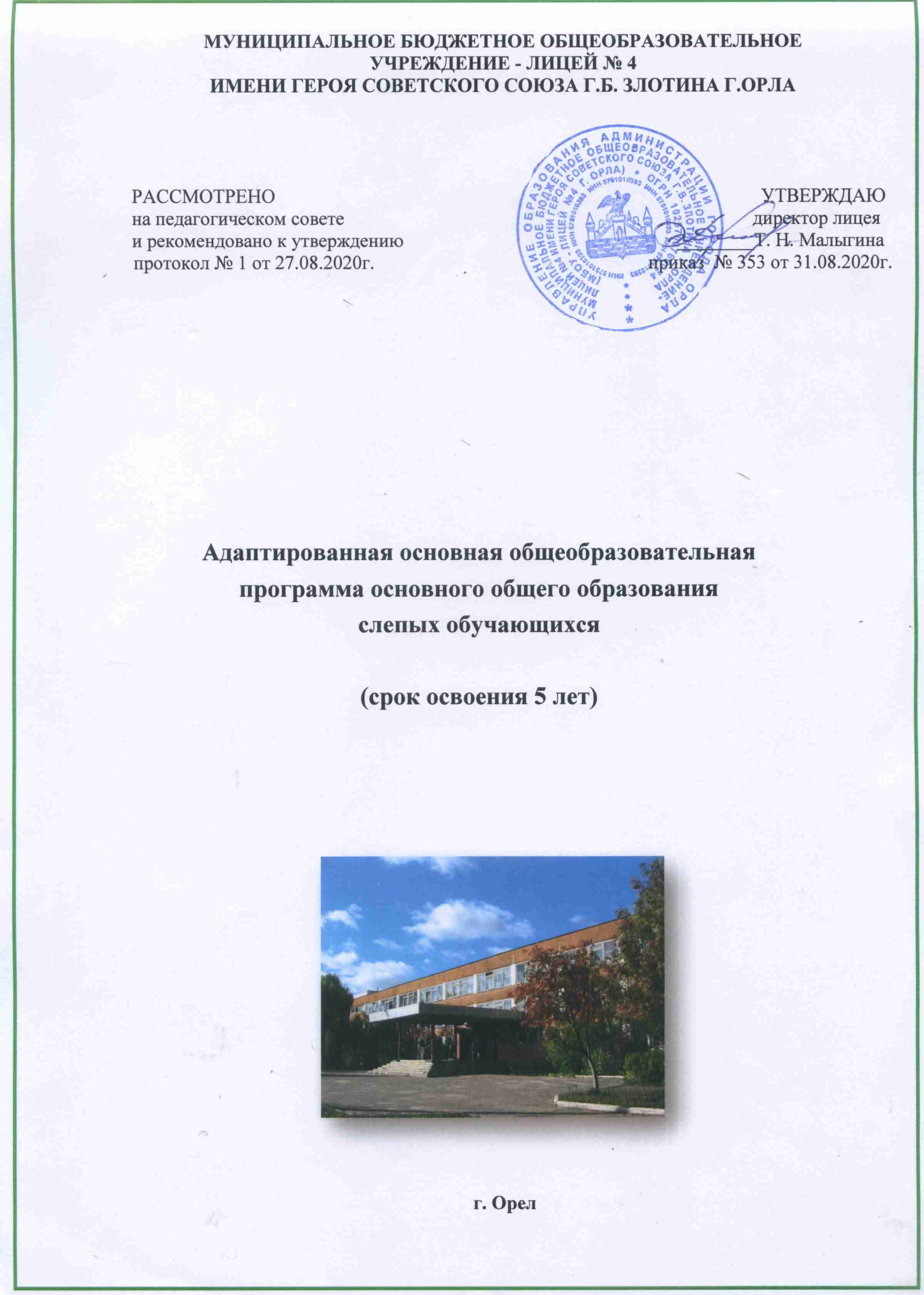 